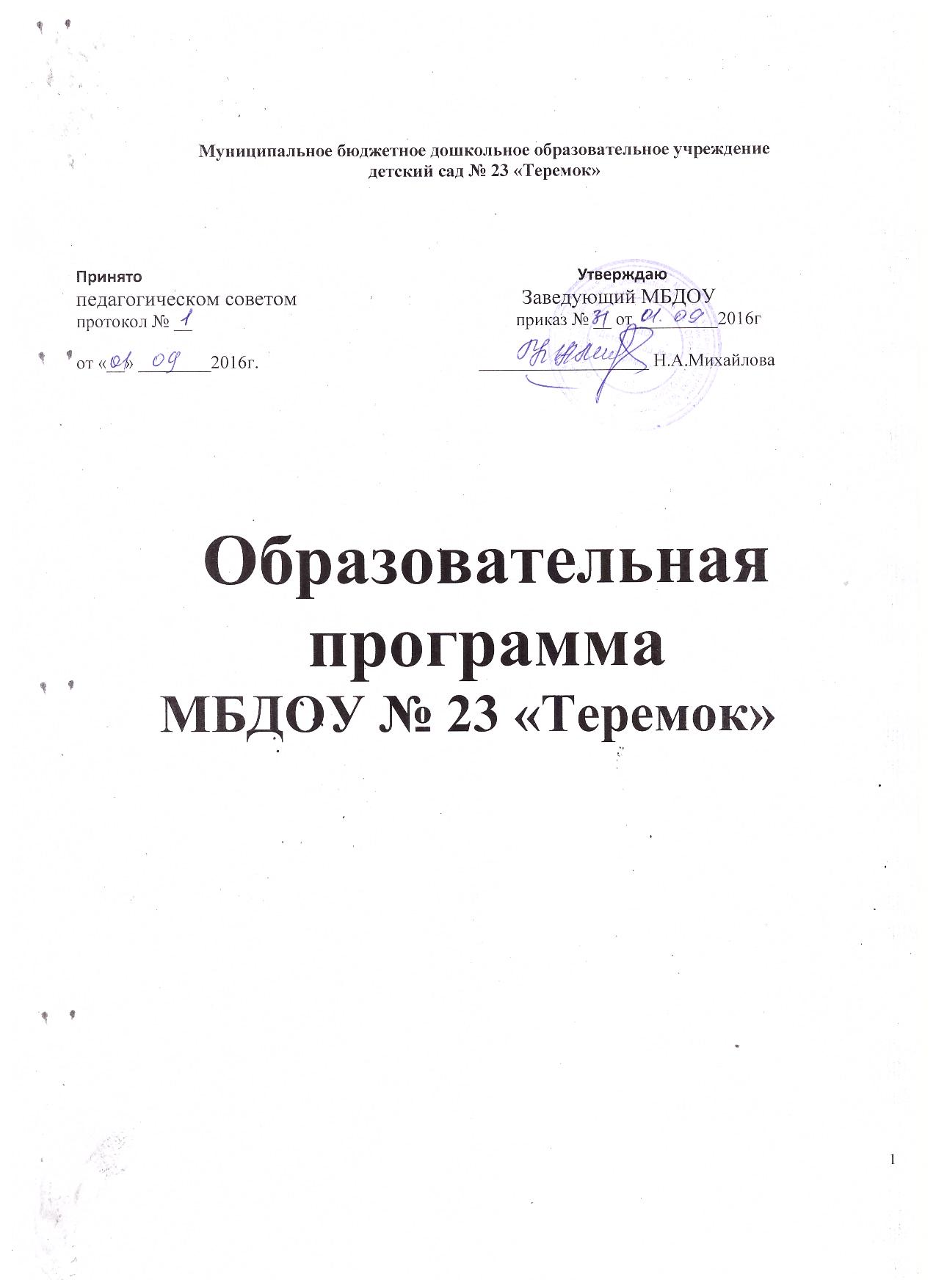 Содержание: 1. Целевой раздел:………………………………………………………………….……..3 1.1 Пояснительная записка:……………………………………………………….3 1.1.1 Цели и задачи реализации Программы………………….……….4 1.1.2 Принципы и подходы к формированию Программы ………….5 1.1.3 Значимые характеристики, возрастные психологические и индивидуальные особенности детей  ………………………………………..5 1.2 Планируемые результаты освоения Программы……………………………7-8 2. Содержательный раздел:……………………………………………….………….…8 2.1 социально-личностное развитие:…………………………………….92.1.1 обязательная часть............................................................................ 9-12 2.1.2 часть, формируемая участниками образовательных отношений 12-142.2 Познавательное - речевое развитие:………………………………………………152.2.1 Обязательная часть ............................................................................................ 15- 172.2.2 Часть, формируемая участниками образовательного процесса  .................. 17-192.2.3. Задачи речевого развития в ФГОС ДО .............................................................. 19-232.3 художественно-эстетическое развитие:…..……….……………………….23 2.3.1 обязательная часть  .........................................................................................23-282.3.2 часть, формируемая участниками образовательных отношений ...................28-302.4 физическое развитие:………………………………………………………..302.4.1 обязательная часть  ...................................................................................... 30-322.4.2 часть, формируемая участниками образовательных отношений  ......... 33-352.5  Особенности  взаимодействие с семьями воспитанников ……………………35- 403.1. Особенности организации воспитательно-образовательного процесса .....40-453.2. Проектирование воспитательно-образовательного процесса ..................... 45-483.3. Формы организации детских видов деятельности в ДОУ ........................... 48-493.4. Перечень образовательных программ, методических пособий и технологий, необходимых для осуществления воспитательно-образовательного процесса ............................ 50-553.5.Модель воспитательно-образовательного процесса ..................................... 55-563.6. Календарный учебный график  ...................................................................... 56-57. 3.7. Учебный план ................................................................................................... 57-603.8. План реализации непосредственно образовательной деятельности  ........ 60-633.9. Режим дня в детском саду ............................................................................ 633.10. Примерное комплексно-тематическое планирование работы с детьми 1,5 – 7 лет.. 63-653.11. Кадровые условия реализации Программы ................................................. 65-663. Организационный раздел:Целевой раздел:Пояснительная запискаСрок реализации образовательной программы МБДОУ-«Детского сада № 23 (далее Программа) по федеральному закону «Об образовании в Российской федерации» предусматривается с 2 месяцев до 7 лет, по Уставу, в зависимости от потребностей заказчиков и условий с 3 до 7 лет. Образовательная деятельность осуществляется на государственном языке Российской Федерации. (и определяется локальными нормативными актами МБДОУ – детского сада № 23).Программа разработана в соответствии с нормативными, правовыми документами:Федеральный уровень:Закон «Об образовании в Российской федерации» от 29.12.2012 года № 273-ФЗПриказ Министерства образования и науки РФ от 17.10.2013 № 1155 «Об утверждении федерального государственного образовательного стандарта дошкольного образования»Постановление Главного государственного санитарного врача РФ от 15.05.2013 г. № 26 «Об утверждении СанПиН 2.4.1.3049-13» Санитарно-эпидемиологические требования к устройству, содержанию и организации режима работы дошкольных образовательных организаций»Муниципальный уровень:Уровень учреждения:Устав МБДОУ-детского сада № 23Данные документы определяют основные принципы Программы:1) поддержка разнообразия детства; сохранение уникальности и самоценности детства как важного этапа в общем развитии человека, самоценность детства - понимание (рассмотрение) детства как периода жизни значимого самого по себе, без всяких условий; значимого тем, что происходит с ребенком сейчас, а не тем, что этот период есть период подготовки к следующему периоду;2) личностно-развивающий и гуманистический характер взаимодействия взрослых (родителей (законных представителей), педагогических и иных работников Организации) и детей;3) уважение личности ребенка;4) реализация Программы в формах, специфических для детей данной возрастной группы, прежде всего в форме игры, познавательной и исследовательской деятельности, в форме творческой активности, обеспечивающей художественно-эстетическое развитие ребенка.1.1.1. Цели и задачи программыЦелью реализации Программы является:-   создание условий развития ребенка, открывающих возможности для его позитивной социализации, его личностного развития, развития инициативы и творческих способностей на основе сотрудничества со взрослыми и сверстниками и соответствующим возрасту видам деятельности, в созданной развивающейся образовательной среде, которая представляет собой систему условий социализации и индивидуализации ребенка.задачи: 1) охрана и укрепление физического и психического здоровья детей, в том числе их эмоционального благополучия;2) обеспечение равных возможностей для полноценного развития каждого ребенка в период дошкольного детства независимо от места жительства, пола, нации, языка, социального статуса, психофизиологических и других особенностей (в том числе ограниченных возможностей здоровья);3) обеспечение преемственности целей, задач и содержания образования, реализуемых в рамках образовательных программ различных уровней - преемственность основных образовательных программ дошкольного и начального общего образования;4) создание благоприятных условий развития детей в соответствии с их возрастными и индивидуальными особенностями и склонностями, развития способностей и творческого потенциала каждого ребенка как субъекта отношений с самим собой, другими детьми, взрослыми и миром;5) объединение обучения и воспитания в целостный образовательный процесс на основе духовно-нравственных и социокультурных ценностей и принятых в обществе правил, и норм поведения в интересах человека, семьи, общества;6) формирование общей культуры личности детей, в том числе ценностей здорового образа жизни, развития их социальных, нравственных, эстетических, интеллектуальных, физических качеств, инициативности, самостоятельности и ответственности ребенка, формирования предпосылок учебной деятельности;7) обеспечение вариативности и разнообразия содержания Программ и организационных форм дошкольного образования, возможности формирования Программ различной направленности с учетом образовательных потребностей, способностей и состояния здоровья детей;8) формирование социокультурной среды, соответствующей возрастным, индивидуальным, психологическим и физиологическим особенностям детей;9) обеспечение психолого-педагогической поддержки семьи и повышения компетентности родителей (законных представителей) в вопросах развития и образования, охраны и укрепления здоровья детей.1.1.2 Принципы формирования образовательной программы определяют психолого-педагогические условия ее реализации:1)    самооценки, уверенности в собственных возможностях и способностях;2) использование в образовательной деятельности форм и методов работы с детьми, соответствующих их возрастным и индивидуальным особенностям (недопустимость как искусственного ускорения, так и искусственного замедления развития детей);3) построение образовательной деятельности на основе взаимодействия взрослых с детьми, ориентированного на интересы и возможности каждого ребенка и учитывающего социальную ситуацию его развития;4) поддержка взрослыми положительного, доброжелательного отношения детей друг к другу и взаимодействия детей друг с другом в разных видах деятельности;5) поддержка инициативы и самостоятельности детей в специфических для них видах деятельности;6) возможность выбора детьми материалов, видов активности, участников совместной деятельности и общения;7) защита детей от всех форм физического и психического насилия5;8) поддержка родителей (законных представителей) в воспитании детей, охране и укреплении их здоровья, вовлечение семей непосредственно в образовательную деятельность.1.1.3 Значимые для разработки программы характеристики для разновозрастной группы:В игровой деятельности детей дошкольного возраста появляются ролевые взаимодействия. Они указывают на то, что дошкольники начинают отделять себя от принятой роли. В процессе игры роли могут меняться. Игровые действия начинают выполняться не ради них самих, а ради смысла игры. Происходит разделение игровых и реальных взаимодействий детей.Значительное развитие получает изобразительная деятельность. Рисунок становится предметным и детализированным. Графическое изображение человека характеризуется наличием туловища, глаз, рта, носа, волос, иногда одежды и ее деталей. Совершенствуется техническая сторона изобразительной деятельности. Дети могут рисовать основные геометрические фигуры, вырезать ножницами, наклеивать изображения на бумагу и т. д.Усложняется конструирование. Постройки могут включать 5-6 деталей. Формируются навыки конструирования по собственному замыслу, а также планирование последовательности действий.Двигательная сфера ребенка характеризуется позитивными изменениями мелкой и крупной моторики. Развиваются ловкость, координация движений. Дети в этом возрасте лучше, чем младшие дошкольники, удерживают равновесие, перешагивают через небольшие преграды. Усложняются игры с мячом.К концу среднего дошкольного возраста восприятие детей становится более развитым. Они оказываются способными назвать форму, на которую похож тот или иной предмет. Могут вычленять в сложных объектах простые формы и из простых форм воссоздавать сложные объекты. Дети способны упорядочить группы предметов по сенсорному признаку — величине, цвету; выделить такие параметры, как высота, длина и ширина. Совершенствуется ориентация в пространстве.Возрастает объем памяти. Дети запоминают до 7-8 названий предметов. Начинает складываться произвольное запоминание: дети способны принять задачу на запоминание, помнят поручения взрослых, могут выучить небольшое стихотворение и т.д.Начинает и продолжает развиваться образное мышление. Дети способны использовать простые схематизированные изображения для решения несложных задач. Дошкольники могут строить по схеме, решать лабиринтные задачи. Развивается предвосхищение. На основе пространственного расположения объектов дети могут сказать, что произойдет в результате их взаимодействия. Однако при этом им трудно встать на позицию другого наблюдателя и во внутреннем плане совершить мысленное преобразование образа.Для детей особенно характерны известные феномены Ж. Пиаже: сохранение количества, объема и величины. Например, если им предъявить три черных кружка из бумаги и семь белых кружков из бумаги и спросить: «Каких кружков больше — черных или белых?», большинство ответят, что белых больше. Но если спросить: «Каких больше — белых или бумажных?», ответ будет таким же — больше белых.Продолжает развиваться воображение. Формируются такие его особенности, как оригинальность и произвольность. Дети могут самостоятельно придумать небольшую сказку на заданную тему.Увеличивается устойчивость внимания. Ребенку оказывается доступной сосредоточенная деятельность в течение 15-20 минут. Он способен удерживать в памяти при выполнении каких-либо действий несложное условие.В среднем дошкольном возрасте улучшается произношение звуков и дикция. Речь становится предметом активности детей. Они удачно имитируют голоса животных, интонационно выделяют речь тех или иных персонажей. Интерес вызывают ритмическая структура речи, рифмы.Развивается грамматическая сторона речи. Дошкольники занимаются словотворчеством на основе грамматических правил. Речь детей при взаимодействии друг с другом носит ситуативный характер, а при общении с взрослым становится вне ситуативной.Изменяется содержание общения ребенка и взрослого. Оно выходит за пределы конкретной ситуации, в которой оказывается ребенок. Ведущим становится познавательный мотив. Информация, которую ребенок получает в процессе общения, может быть сложной и трудной для понимания, но она вызывает у него интерес.У детей формируется потребность в уважении со стороны взрослого, для них оказывается чрезвычайно важной его похвала. Это приводит к их повышенной обидчивости на замечания. Повышенная обидчивость представляет собой возрастной феномен.Взаимоотношения со сверстниками характеризуются избирательностью, которая выражается в предпочтении одних детей другим. Появляются постоянные партнеры по играм. В группах начинают выделяться лидеры. Появляются конкурентность, соревновательность. Последняя важна для сравнения себя с другим, что ведет к развитию образа Я ребенка, его детализации.Основные достижения возраста связаны с развитием игровой деятельности; появлением ролевых и реальных взаимодействий; с развитием изобразительной деятельности; конструированием по замыслу, планированием; совершенствованием восприятия, развитием образного мышления и воображения, эгоцентричностью познавательной позиции; развитием памяти, внимания, речи, познавательной мотивации; формированием потребности в уважении со стороны взрослого, появлением обидчивости, конкурентности, соревновательности со сверстниками; дальнейшим развитием образа Я ребенка, его детализацией.Планируемые результаты освоения ПрограммыВ ходе реализации Программы может проводиться оценка индивидуального развития детей. Такая оценка производится педагогическим работником в рамках педагогической диагностики (оценки индивидуального развития детей дошкольного возраста, связанной с оценкой эффективности педагогических действий и лежащей в основе их дальнейшего планирования).Результаты педагогической диагностики (мониторинга) могут использоваться исключительно для решения следующих образовательных задач:1) индивидуализации образования (в том числе поддержки ребенка, построения его образовательной траектории или профессиональной коррекции особенностей его развития);2) оптимизации работы с группой детей.При необходимости используется психологическая диагностика развития детей (выявление и изучение индивидуально-психологических особенностей детей), которую проводят квалифицированные специалисты (педагоги-психологи, психологи).Участие ребенка в психологической диагностике допускается только с согласия его родителей (законных представителей).Результаты психологической диагностики могут использоваться для решения задач психологического сопровождения и проведения квалифицированной коррекции развития детей.Результаты освоения Программы представлены в виде целевых ориентиров дошкольного образования, которые представляют собой социально-нормативные возрастные характеристики возможных достижений ребенка на этапе завершения уровня дошкольного образования. Специфика дошкольного детства (гибкость, пластичность развития ребенка, высокий разброс вариантов его развития, его непосредственность и непроизвольность), а также системные особенности дошкольного образования (необязательность уровня дошкольного образования в Российской Федерации, отсутствие возможности вменения ребенку какой-либо ответственности за результат) делают неправомерными требования от ребенка дошкольного возраста конкретных образовательных достижений и обусловливают необходимость определения результатов освоения образовательной программы в виде целевых ориентиров. Целевые ориентиры не подлежат непосредственной оценке, в том числе в виде педагогической диагностики (мониторинга), и не являются основанием для их формального сравнения с реальными достижениями детей. Они не являются основой объективной оценки соответствия установленным требованиям образовательной деятельности и подготовки детей. Освоение Программы не сопровождается проведением промежуточных аттестаций и итоговой аттестации воспитанников.К целевым ориентирам на этапе завершения дошкольного образования относятся следующие социально-нормативные возрастные характеристики возможных достижений ребенка:- ребенок овладевает основными культурными способами деятельности, проявляет инициативу и самостоятельность в разных видах деятельности - игре, общении, познавательно-исследовательской деятельности, конструировании и др.; способен выбирать себе род занятий, участников по совместной деятельности;- ребенок обладает установкой положительного отношения к миру, к разным видам труда, другим людям и самому себе, обладает чувством собственного достоинства; активно взаимодействует со сверстниками и взрослыми, участвует в совместных играх. Способен договариваться, учитывать интересы и чувства других, сопереживать неудачам и радоваться успехам других, адекватно проявляет свои чувства, в том числе чувство веры в себя, старается разрешать конфликты;- ребенок обладает развитым воображением, которое реализуется в разных видах деятельности, и прежде всего в игре; ребенок владеет разными формами и видами игры, различает условную и реальную ситуации, умеет подчиняться разным правилам и социальным нормам;- ребенок достаточно хорошо владеет устной речью, может выражать свои мысли и желания, может использовать речь для выражения своих мыслей, чувств и желаний, построения речевого высказывания в ситуации общения, может выделять звуки в словах, у ребенка складываются предпосылки грамотности;- у ребенка развита крупная и мелкая моторика; он подвижен, вынослив, владеет основными движениями, может контролировать свои движения и управлять ими;- ребенок способен к волевым усилиям, может следовать социальным нормам поведения и правилам в разных видах деятельности, во взаимоотношениях со взрослыми и сверстниками, может соблюдать правила безопасного поведения и личной гигиены;- ребенок проявляет любознательность, задает вопросы взрослым и сверстникам, интересуется причинно-следственными связями, пытается самостоятельно придумывать объяснения явлениям природы и поступкам людей; склонен наблюдать, экспериментировать. Обладает начальными знаниями о себе, о природном и социальном мире, в котором он живет; знаком с произведениями детской литературы, обладает элементарными представлениями из области живой природы, естествознания, математики, истории и т.п.; ребенок способен к принятию собственных решений, опираясь на свои знания и умения в различных видах деятельности.Целевые ориентиры Программы выступают основаниями преемственности дошкольного и начального общего образования. При соблюдении требований к условиям реализации Программы настоящие целевые ориентиры предполагают формирование у детей дошкольного возраста предпосылок к учебной деятельности на этапе завершения ими дошкольного образования.Содержательный раздел Социально-личностное развитие:обязательная частьЦель: усвоение норм и ценностей, принятых в обществе, включая моральные и нравственные ценности; развитие общения и взаимодействия ребенка со взрослыми и сверстниками; становление самостоятельности, целенаправленности и саморегуляции собственных действий; развитие социального и эмоционального интеллекта, эмоциональной отзывчивости, сопереживания, формирование готовности к совместной деятельности со сверстниками, формирование уважительного отношения и чувства принадлежности к своей семье и к сообществу детей и взрослых в Организации; формирование позитивных установок к различным видам труда и творчества; формирование основ безопасного поведения в быту, социуме, природе.Задачи: Социализация, развитие общения, нравственное воспитание. Усвоение норм и ценностей, принятых в обществе, воспитание моральных и нравственных качеств ребенка, формирование умения правильно оценивать свои поступки и поступки сверстников.Развитие общения и взаимодействия ребенка с взрослыми и сверстниками, развитие социального и эмоционального интеллекта, эмоциональной отзывчивости, сопереживания, уважительного и доброжелательного отношения к окружающим.Формирование готовности детей к совместной деятельности, развитие умения договариваться, самостоятельно разрешать конфликты со сверстниками.Ребенок в семье и сообществе, патриотическое воспитание. Формирование образа Я, уважительного отношения и чувства принадлежности к своей семье и к сообществу детей и взрослых в организации; формирование гендерной, семейной, гражданской принадлежности; воспитание любви к Родине, гордости за ее достижения, патриотических чувств.Самообслуживание, самостоятельность, трудовое воспитание. Развитие навыков самообслуживания; становление самостоятельности, целенаправленности и саморегуляции собственных действий.Воспитание культурно-гигиенических навыков.Формирование позитивных установок к различным видам труда и творчества, воспитание положительного отношения к труду, желания трудиться.Воспитание ценностного отношения к собственному труду, труду других людей и его результатам. Формирование умения ответственно относиться к порученному заданию (умение и желание доводить дело до конца, стремление сделать его хорошо).Формирование первичных представлений о труде взрослых, его роли в обществе и жизни каждого человека.Формирование основ безопасности. Формирование первичных представлений о безопасном поведении в быту, социуме, природе. Воспитание осознанного отношения к выполнению правил безопасности.Формирование осторожного и осмотрительного отношения к потенциально опасным для человека и окружающего мира природы ситуациям.Формирование представлений о некоторых типичных опасных ситуациях и способах поведения в них.Формирование элементарных представлений о правилах безопасности дорожного движения; воспитание осознанного отношения к необходимости выполнения этих правил.Содержание психолого - педагогической работыСоциализация, развитие общения, нравственное воспитаниеСпособствовать формированию личностного отношения ребенка к соблюдению (и нарушению) моральных норм: взаимопомощи, сочувствия обиженному и несогласия с действиями обидчика; одобрения действий того, кто поступил справедливо, уступил по просьбе сверстника (разделил кубики поровну).Продолжать работу по формированию доброжелательных взаимоотношений между детьми (рассказывать о том, чем хорош каждый воспитанник, помогать каждому ребенку как можно чаще убеждаться в том, что он хороший, что его любят и пр.).Учить коллективным играм, правилам добрых взаимоотношений.Воспитывать скромность, отзывчивость, желание быть справедливым, сильным и смелым; учить испытывать чувство стыда за неблаговидный поступок.Напоминать детям о необходимости здороваться, прощаться, называть работников дошкольного учреждения по имени и отчеству, не вмешиваться в разговор взрослых, вежливо выражать свою просьбу, благодарить за оказанную услугу.Ребенок в семье и сообществе, патриотическое воспитаниеОбраз Я. Формировать представления о росте и развитии ребенка, его прошлом, настоящем и будущем («я был маленьким, я расту, я буду взрослым»). Формировать первичные представления детей об их правах (на игру, доброжелательное отношение, новые знания и др.) и обязанностях в группе детского сада, дома, на улице, на природе (самостоятельно кушать, одеваться, убирать игрушки и др.). Формировать у каждого ребенка уверенность в том, что он хороший, что его любят.Формировать первичные гендерные представления (мальчики сильные, смелые; девочки нежные, женственные).Семья. Углублять представления детей о семье, ее членах. Дать первоначальные представления о родственных отношениях (сын, мама, папа, дочь и т. д.).Интересоваться тем, какие обязанности по дому есть у ребенка (убирать игрушки, помогать накрывать на стол и т. п.).Детский сад. Продолжать знакомить детей с детским садом и его сотрудниками. Совершенствовать умение свободно ориентироваться в помещениях детского сада. Закреплять навыки бережного отношения к вещам, учить использовать их по назначению, ставить на место.Знакомить с традициями детского сада. Закреплять представления ребенка о себе как о члене коллектива, развивать чувство общности с другими детьми. Формировать умение замечать изменения в оформлении группы и зала, участка детского сада (как красиво смотрятся яркие, нарядные игрушки, рисунки детей и т. п.). Привлекать к обсуждению и посильному участию в оформлении группы, к созданию ее символики и традиций.Родная страна. Продолжать воспитывать любовь к родному краю; рассказывать детям о самых красивых местах родного города (поселка), его достопримечательностях.Дать детям доступные их пониманию представления о государственных праздниках.Рассказывать о Российской армии, о воинах, которые охраняют нашу Родину (пограничники, моряки, летчики).Самообслуживание, самостоятельность трудовое воспитаниеКультурно-гигиенические навыки. Продолжать воспитывать у детей опрятность, привычку следить за своим внешним видом.Воспитывать привычку самостоятельно умываться, мыть руки с мы-лом перед едой, по мере загрязнения, после пользования туалетом.Закреплять умение пользоваться расческой, носовым платком; при кашле и чихании отворачиваться, прикрывать рот и нос носовым платком.Совершенствовать навыки аккуратного приема пищи: умение брать пищу понемногу, хорошо пережевывать, есть бесшумно, правильно пользоваться столовыми приборами (ложка, вилка), салфеткой, полоскать рот после еды.Самообслуживание. Совершенствовать умение самостоятельно одеваться, раздеваться. Приучать аккуратно складывать и вешать одежду, с помощью взрослого приводить ее в порядок (чистить, просушивать). Воспитывать стремление быть аккуратным, опрятным.Приучать самостоятельно готовить свое рабочее место и убирать его после окончания занятий рисованием, лепкой, аппликацией (мыть баночки, кисти, протирать стол и т.д.)Общественно-полезный труд. Воспитывать у детей положительное отношение к труду, желание трудиться. Формировать ответственное от-ношение к порученному заданию (умение и желание доводить дело до конца, стремление сделать его хорошо).Воспитывать умение выполнять индивидуальные и коллективные поручения, понимать значение результатов своего труда для других; формировать умение договариваться с помощью воспитателя о распределении коллективной работы, заботиться о своевременном завершении совместного задания. Поощрять инициативу в оказании помощи товарищам, взрослым.Приучать детей самостоятельно поддерживать порядок в групповой комнате и на участке детского сада: убирать на место строительный мате-риал, игрушки; помогать воспитателю подклеивать книги, коробки.Учить детей самостоятельно выполнять обязанности дежурных по столовой: аккуратно расставлять хлебницы, чашки с блюдцами, глубокие тарелки, ставить салфетницы, раскладывать столовые приборы (ложки, вилки, ножи).Труд в природе. Поощрять желание детей ухаживать за растениями и животными; поливать растения, кормить рыб, мыть поилки, наливать в них воду, класть корм в кормушки (при участии воспитателя).В весенний, летний и осенний периоды привлекать детей к посильной работе на огороде и в цветнике (посев семян, полив, сбор урожая); в зимний период — к расчистке снега.Приобщать детей к работе по выращиванию зелени для корма птицам в зимнее время; к подкормке зимующих птиц.Формировать стремление помогать воспитателю приводить в поря-док используемое в трудовой деятельности оборудование (очищать, просушивать, относить в отведенное место).Уважение к труду взрослых. Знакомить детей с профессиями близких людей, подчеркивая значимость их труда. Формировать интерес к профессиям родителей.Формирование основ безопасностиБезопасное поведение в природе. Продолжать знакомить с многообразием животного и растительного мира, с явлениями неживой природы.Формировать элементарные представления о способах взаимодействия с животными и растениями, о правилах поведения в природе.Формировать понятия: «съедобное», «несъедобное», «лекарственные растения».Знакомить с опасными насекомыми и ядовитыми растениями.Безопасность на дорогах. Развивать наблюдательность, умение ориентироваться в помещении и на участке детского сада, в ближайшей местности.Продолжать знакомить с понятиями «улица», «дорога», «перекресток», «остановка общественного транспорта» и элементарными правилами поведения на улице. Подводить детей к осознанию необходимости соблюдать правила дорожного движения.Уточнять знания детей о назначении светофора и работе полицейского.Знакомить с различными видами городского транспорта, особенностями их внешнего вида и назначения («Скорая помощь», «Пожарная», машина МЧС, «Полиция», трамвай, троллейбус, автобус).Знакомить со знаками дорожного движения «Пешеходный переход», «Остановка общественного транспорта».Формировать навыки культурного поведения в общественном транспорте.Безопасность собственной жизнедеятельности. Знакомить с правилами безопасного поведения во время игр. Рассказывать о ситуациях, опасных для жизни и здоровья.Знакомить с назначением, работой и правилами пользования бытовыми электроприборами (пылесос, электрочайник, утюг и др.).Закреплять умение пользоваться столовыми приборами (вилка, нож), ножницами.Знакомить с правилами езды на велосипеде.Знакомить с правилами поведения с незнакомыми людьми.Рассказывать детям о работе пожарных, причинах возникновения пожаров и правилах поведения при пожаре.часть, формируемая участниками образовательных отношенийЗадачи воспитания и обучения: Способствовать установлению доброжелательных отношений ребенка с другими детьми, обогащению способов их игрового взаимодействия. Побуждать ребенка к самостоятельному игровому творчеству в свободном взаимодействии с игрушками, бытовыми предметами во взаимодействии со сверстниками. Способствовать развитию социально-эмоциональной сферы детей, обогащению личного опыта, самостоятельности, положительной самооценке, доверия к миру как основы социального становления личности. Способствовать развитию интереса ребенка к творческим проявлениям в игре и игровому общению со сверстниками и взрослым, разнообразию игровых замыслов, придумыванию игровых событий. Развивать у ребенка интерес к народной игрушке, отражению в сюжетно-ролевых играх разнообразного «бытового» содержания, самостоятельность в использовании деталей народных костюмов для кукол. Поддерживать и развивать стремление ребенка к общению, обогащению личного практического, игрового опыта. Формировать у ребенка представления о близких людях (взрослых и сверстниках), об особенностях их внешнего вида, об отдельных, ярко выраженных эмоциональных состояниях, о делах и добрых поступках людей, о семье и родственных отношениях, о детском саду, о непосредственном городском (сельском) окружении. Развивать у ребенка эмоциональную отзывчивость и радость общения со сверстниками. Развивать любознательность ребенка к трудовой деятельности близких взрослых, поощрение инициативы и самостоятельности в самообслуживании Воспитывать у ребенка ценностное, бережное отношение к предметам и игрушкам как результатам труда взрослых.Целевые ориентиры образовательной деятельности: ребенок активен в играх, в тематике отражает семейные и несложные профессиональные отношения взрослых; ребенок проявляет в играх добрые чувства по отношению к сверстникам и игрушкам, интерес к общему замыслу, действовать согласованно с партнерами по игре; ребенок охотно вступает в ролевой диалог со сверстниками, взрослым; ребенок стремится комментировать события, происходящие в совместной деятельности с  детьми, взрослым; выразительно передавать особенности движений, эмоциональных состояний;    Развивать интерес к родному городу (селу).ребенок проявляет интерес к игровому общению; ребенок вступает в ролевой диалог;ребенок выделяет конкретные действия и поступки взрослых, в которых проявляется их забота о других (о детях, животных, членах семьи), а также поступки, в которых проявляется доброе отношение детей к взрослым, к родителям, к воспитателю; ребенок сохраняет преобладающее эмоционально-положительное настроение, быстро преодолевает негативные состояния, стремится к положительной оценке окружающих и повторению одобренных действий; ребенок понимает и словесно выражает некоторые свои состояния, желания; ребенок проявляет интерес к результату собственного труда и труда других людей; ребенок бережно относится к предметному миру как результату труда взрослых; ребенок охотно включается в совместный труд со взрослым или сверстниками, стремится к выполнению трудовых обязанностей; ребенок выражает потребность больше узнать об окружающем, о жизни людей, задает вопросы о себе, о своих близких, об окружающем мире; ребенок проявляет любовь к родителям, интересуется событиями в семье.Решение образовательных задач предусматривает: предъявление образцов эстетически ценного поведения по отношению к окружающим; актуализацию и поддержку проявления симпатии, привязанности детей друг к другу; разъяснение детям значимости труда для человека; поощрение инициативы в оказании помощи товарищам, взрослым; право выбора ребенком роли, игрушки, материалов, возможность самостоятельного принятия решений; обсуждение с ребенком, настроения близких, причину данного настроения, побуждение проявлять отзывчивость к переживаниям других, оказывать содействие, адекватную помощь; использование естественно возникающих в группе, дома ситуаций, а также художественной литературы, игр по сюжетам сказок, пения, рисования, различных видов театрализации с участием детей и взрослых, отображающих отношения и чувства людей.Формы совместной образовательной деятельности с детьми: имитационно-образные игры; режиссерские игры; сюжетно-ролевые игры детей связанные с отражением семейных отношений и элементарного профессионального взаимодействия близких взрослых; игровые ситуации; инсценировки с народными игрушками,хороводные народные игры; дидактические игры; игры с бытовыми предметами; просмотр мультипликационных фильмов, сюжетов несложных иллюстраций и картинок; импровизации с персонажами народных сказок (пальчиковый, варежковый театр и др.); игры с подвижными игрушками, игрушками-забавами; проблемная ситуация, игры-имитации; ряжение , театрализованная игра; игры с предметами и дидактическими игрушками; жизненные и игровые развивающие ситуации; чтение стихов, потешек, сказок на темы доброты, любви к родителям, заботы о животных; загадки; создание коллекций; экскурсии с целью ориентировки в ближайшем окружении; ситуации добрых дел; совместное рассматривание семейных фотографий, фотографий близких друзей; наблюдением за трудом взрослых и посильное участие в труде взрослых; описательный рассказ; обсуждение детского опыта; ролевые диалоги; чтение художественной литературы; беседа о семье, о семейных событиях; ознакомление с правилами культурного поведения; целевые прогулки по улицам родного города (села); разучивание стихов и песен о городе (селе);Познавательно-речевое развитие:обязательная часть Познавательное развитие предполагает развитие интересов детей, любознательности и познавательной мотивации; формирование познавательных действий, становление сознания; развитие воображения и творческой активности; формирование первичных представлений о себе, других людях, объектах окружающего мира, о свойствах и отношениях объектов окружающего мира (форме, цвете, размере, материале, звучании, ритме, темпе, количестве, числе, части и целом, пространстве и времени, движении и покое, причинах и следствиях и др.), о малой родине и Отечестве, представлений о социокультурных ценностях нашего народа, об отечественных традициях и праздниках, о планете Земля как общем доме людей, об особенностях ее природы, многообразии стран и народов мира».Основные цели и задачиРазвитие познавательно-исследовательской деятельности. Развитие познавательных интересов детей, расширение опыта ориентировки в окружающем, сенсорное развитие, развитие любознательности и познавательной мотивации; формирование познавательных действий, становление сознания; развитие воображения и творческой активности; формирование первичных представлений об объектах окружающего мира, о свойствах и отношениях объектов окружающего мира (форме, цвете, размере, материале, звучании, ритме, темпе, причинах и следствиях и др.).Развитие восприятия, внимания, памяти, наблюдательности, способности анализировать, сравнивать, выделять характерные, существенные признаки предметов и явлений окружающего мира; умения устанавливать простейшие связи между предметами и явлениями, делать простейшие обобщения.Приобщение к социокультурным ценностям. Ознакомление с окружающим социальным миром, расширение кругозора детей, формирование целостной картины мира.Формирование первичных представлений о малой родине и Отечестве, представлений о социокультурных ценностях нашего народа, об отечественных традициях и праздниках.Формирование элементарных представлений о планете Земля как общем доме людей, о многообразии стран и народов мира.Формирование элементарных математических представлений. Формирование элементарных математических представлений, первичных представлений об основных свойствах и отношениях объектов окружающего мира: форме, цвете, размере, количестве, числе, части и целом, пространстве и времени.Ознакомление с миром природы. Ознакомление с природой и природными явлениями. Развитие умения устанавливать причинно-следственные связи между природными явлениями. Формирование первичных представлений о природном многообразии планеты Земля. Формирование элементарных экологических представлений. Формирование понимания того, что человек — часть природы, что он должен беречь, охранять и защищать ее, что в природе все взаимосвязано, что жизнь человека на Земле во многом зависит от окружающей среды. Воспитание умения правильно вести себя в природе. Воспитание любви к природе, желания беречь ее.Содержание психолого - педагогической работыПервичные представления об объектах окружающего мира. Создавать условия для расширения представлений детей об окружающем мире, развивать наблюдательность и любознательность.Учить выделять отдельные части и характерные признаки предметов (цвет, форма, величина), продолжать развивать умение сравнивать и группировать их по этим признакам. Формировать обобщенные представления о предметах и явлениях, умение устанавливать простейшие связи между ними.Поощрять попытки детей самостоятельно обследовать предметы, используя знакомые и новые способы; сравнивать, группировать и классифицировать предметы по цвету, форме и величине.Продолжать знакомить детей с признаками предметов, учить определять их цвет, форму, величину, вес. Рассказывать о материалах, из которых сделаны предметы, об их свойствах и качествах. Объяснять целесообразность изготовления предмета из определенного материала (корпус машин — из металла, шины —из резины и т.п.).Помогать детям устанавливать связь между назначением и строением, назначением и материалом предметов.Сенсорное развитие. Продолжать работу по сенсорному развитию в разных видах деятельности. Обогащать сенсорный опыт, знакомя детей с широким кругом предметов и объектов, с новыми способами их обследования. Закреплять полученные ранее навыки обследования предметов и объектов.Совершенствовать восприятие детей путем активного использования всех органов чувств (осязание, зрение, слух, вкус, обоняние). Обогащать чувственный опыт и умение фиксировать полученные впечатления в речи.Продолжать знакомить с геометрическими фигурами (круг, треуголь¬ник, квадрат, прямоугольник, овал), с цветами (красный, синий, зеленый, желтый, оранжевый, фиолетовый, белый, серый).Развивать осязание. Знакомить с различными материалами на ощупь, путем прикосновения, поглаживания (характеризуя ощущения: гладкое, холодное, пушистое, жесткое, колючее и др.).Формировать образные представления на основе развития образного восприятия в процессе различных видов деятельности.Развивать умение использовать эталоны как общепринятые свойства и качества предметов (цвет, форма, размер, вес и т.п.); подбирать предметы по 1-2 качествам (цвет, размер, материал и т.п.).Проектная деятельность. Развивать первичные навыки в проектно- исследовательской деятельности, оказывать помощь в оформлении ее результатов и создании условий для их презентации сверстникам. Привлекать родителей к участию в исследовательской деятельности детей.Дидактические игры. Учить детей играм, направленным на закрепление представлений о свойствах предметов, совершенствуя умение сравнивать предметы по внешним признакам, группировать; составлять целое из частей (кубики, мозаика, пазлы).Совершенствовать тактильные, слуховые, вкусовые ощущения детей («Определи на ощупь (по вкусу, по звучанию)»). Развивать наблюдательность и внимание («Что изменилось?», «У кого колечко?»).Помогать детям осваивать правила простейших настольно-печатных игр («Домино», «Лото»),Часть, формируемая участниками образовательных отношенийЗадачи воспитания и обучения: Способствовать накоплению ребенком ярких впечатлений о ближайшем природном окружении. Обогащать представления ребенка о растениях, животных, человеке, а также об объектах неживой природы, встречающихся в ближайшем окружении, побуждать стремление быть доброжелательными в общении с животными. Вовлекать ребенка в элементарную познавательную, исследовательскую деятельность по изучению объектов окружающей природы. Побуждать ребенка к непосредственному проявлению эмоционального отклика, переживания радости, удивления, восхищения от общения с объектами живой и неживой природы ближайшего окружения.Стимулировать и поощрять добрые, трогательные поступки ребенка, радостные переживания от положительного поступка, разделять размышления ребенка над проявлениями разного отношения людей к природе. Способствовать накоплению у ребенка представлений об особенностях сезонных явлений природы ближайшего окружения, приспособления растений и животных родного края к изменяющимся условиям среды. Поддерживать потребность в общении со взрослым как источником разнообразной интересной познавательной информации об окружающем.Целевые ориентиры образовательной деятельности: ребенок проявляет интерес к животным и растениям ближайшего природного окружения; ребенок способен к целенаправленному наблюдению за объектами природного окружения; ребенок эмоционально откликается на красоту природы ближайшего окружения, проявляет сочувствие попавшим в беду, обнаруживает стремление оказывать помощь; ребенок с удовольствием включается в поисково-исследовательскую деятельность познания природы ближайшего окружения как вместе со взрослым, так и самостоятельно, использует разные поисковые действия. ребенок способен устанавливать взаимосвязь между явлениями живой и неживой природы;ребенок проявляет самостоятельность в слежении за изменениями в погоде (календарь природы), жизни растений и животных от одного времени года к другому;ребенок способен различать объекты и явления окружающей природы по их признакам.Решение образовательных задач предусматривает: стимулирование познавательной активности ребенка; поощрение многочисленных детских вопросов о предметах и явлениях ближайшего окружения, их связях и отношениях: обогащение представлений ребенка о растениях и животных, встречающихся в ближайшем окружении; поощрение самостоятельных «открытий» ребенком свойств объектов окружающей природы; организацию совместной с ребенком разнообразной деятельности в природе, ее охране и уходу за растениями и животными; экспериментирование ребенка с объектами неживой природы; создание условий на участке детского сада для наблюдений деятельности детей и взрослых в парковой и садово-огородной среде; обогащение детских представлений о мире природы, о связях между природными явлениями; проведение экскурсий природоведческого содержания в период наиболее интенсивных изменений, происходящих в растительном и животноммире, с целью наблюдений и фиксаций таких изменений и установления причинно-следственных связей; приобщение ребенка к разнообразной деятельности в уголке природы, на участке детского сада в парковой и садово-огородной среде и содержания некоторых животных; организацию поисково-исследовательской деятельности (проведение опытов и экспериментов).Формы совместной образовательной деятельности с детьми: наблюдение; игры-экспериментирования; дидактическая игра; образные игры-имитации; игровые ситуации; рассматривание иллюстративно-наглядного материала; работа с календарем природы; чтение литературы природоведческого содержания; образовательные ситуации; составление описательных рассказов; экскурсии; целевые прогулки; отгадывание загадок; праздники; развлечения; просмотр видеофрагментов; игровое моделирование; рассматривание иллюстраций, художественных картин, репродукций; поделки из природного материала; продуктивная деятельность; познавательные, практические ситуации; чтение сказов П.П. Бажова; исследования и рассматривание изделий из металла (алюминиевые, стальные, чугунные); рассматривание иллюстраций: как добывают руду и выплавляют металл, прокатывают трубы; увлекательные путешествия по карте «Уральские горы»; подбор картинок с характерными видами ландшафта, наклеивание маленьких картинок (символов) на карту (животные, растения, одежда людей, виды транспорта и т.п.); подбор и рассматривание иллюстраций, фотографий, картинок хвойного и лиственного леса Среднего Урала «Путешествие» по городам, рекам, нахождение по карте Урала полезных ископаемых, выяснение - люди, каких национальностей живут на Урале.метод детско-родительских проектов: «Растения и животные Урала, занесенные в Красную книгу», «Заповедники Урала» др.; выставки: «Урал - кладовая земли» - полезные ископаемые и камни- самоцветы; рассматривание уральских камней из имеющейся в детском саду (в семье) коллекции, определение схожести и различия, оформление коллекций; рассматривание книг с изображениями изделий уральских мастеров, использовавших для своих работ камни самоцветы; экомакеты «Луг», «Водоем», «Лес», «Горы», «Болото» и т.п.; дидактические игры «Зоологическое лото», «Животный мир Урала», «Мир растений Урала», «В лесу, на лугу, в поле», «Ботаническое лото», «Живая природа Урала» и др.; рассуждение на темы «Наш общий дом», «Что я люблю в своем родном крае», «Как помочь природе родного края», «Что будет, если...»; «Как это изменить, чтобы...»; путешествия по экологической тропе; совместные мероприятия с младшими детьми, направленные на помощь животным и растениям; ознакомление с экологическим правилами.Задачи речевого развития в ФГОС ДО                                    Основные направления работыРазвивающая речевая средаОбсуждать с детьми информацию о предметах, явлениях, событиях, выходящих за пределы привычного им ближайшего окружения.Способствовать развитию любознательностиФормирование словаряПополнять и активизировать словарь детей на основе углубления знаний о ближайшем окружении. Расширять представления о предметах, явлениях, событиях, не имевших места в их собственном опыте. Активизировать употребление в речи названий предметов, их частей, материалов, из которых они изготовлены. Учить использовать в речи наиболее употребительные прилагательные, глаголы, наречия, предлоги. .Вводить в словарь детей существительные, обозначающие профессии; глаголы, характеризующие трудовые действия. Продолжать учить детей определять и называть местоположение предмета, время суток. Помогать заменять часто используемые детьми указательные местоимения и наречия более точными выразительными словами; употреблять слова-антонимы. Учить употреблять существительные с обобщающим значением.Звуковая  культура речиЗакреплять правильное произношение гласных и согласных звуков, отрабатывать произношение свистящих, шипящих и сонорных (р, л) звуков. Развивать артикуляционный аппарат. Продолжать работу над дикцией: совершенствовать отчетливое произнесение слов и словосочетаний. Развивать фонематический слух: учить различать на слух и называть слова, начинающиеся на определенный звук. Совершенствовать интонационную выразительность речи. Продолжать формировать у детей умение согласовывать слова в предложении, правильно использовать предлоги в речи; образовывать форму множественного числа существительных, обозначающих детенышей животных (по аналогии), употреблять эти существительные в именительном и винительном падежах. Правильно  употреблять форму множественного числа родительного падежа существительных. Напоминать правильные формы повелительного наклонения некоторых глаголов, несклоняемых существительных.. Поощрять характерное для пятого года жизни словотворчество, тактично подсказывать общепринятый образец слова. Побуждать детей активно употреблять в речи простейшие виды сложносочиненных и сложноподчиненных предложений.Связная речьСовершенствовать диалогическую речь: учить участвовать в беседе, понятно для слушателей отвечать на вопросы и задавать их. Учить детей рассказывать: описывать предмет, картину; упражнять в составлении рассказов по картине, созданной ребенком с использованием раздаточного дидактического материала. Упражнять детей в умении пересказывать наиболее выразительные и динамичные отрывки из сказок.Принципы развития речиСредства развития речиПриемы развития речиЗадачи воспитания и обучения речевого развития: Развивать инициативность и самостоятельность ребенка в речевом общении со  взрослыми и сверстниками. Обогащать словарь ребенка в связи с расширением ориентировки в ближайшем окружающем пространстве (ознакомление с предметами быта, объектами природы, явлениями общественной жизни). Поддерживать пробуждение лингвистического отношения ребенка к слову (игры со звуками, рифмами). Создавать благоприятную атмосферу для детского словотворчества, игровых и юмористических вариаций стихотворных текстов, в частности, произведений поэтического фольклора, различных импровизаций на основе литературных произведений.Целевые ориентиры образовательной деятельности: ребенок с удовольствием вступает в общение со знакомыми взрослыми людьми: понимает обращенную к нему речь, отвечает на вопросы, используя простые распространенные предложения; ребенок совместно со взрослым охотно пересказывает потешки, знакомые сказки, играет со звуками, рифмами, словом; ребенок проявляет интерес к красоте и выразительности родного языка, языка художественного произведения, поэтического слова;ребенок инициативен в разговоре, отвечает на вопросы, задает встречные.ребенок проявляет словотворчество, интерес к языку, различает понятия «слово» и «звук».Решение образовательных задач предусматривает: стимулирование инициативных высказываний ребенка, обращений к взрослому с просьбами и предложениями; организацию игрового взаимодействия со сверстниками, взрослыми, в ходе которого дети комментируют свои игровые действия, обозначают словом игрушки, предметы-заместители, условные действия; поддержку пробуждения лингвистического отношения к слову (игры со звуками, рифмами, словотворчество); обогащение словаря ребенка наименованиями разных частей речи (существительными, прилагательными, глаголами), обобщающими словами, антонимами на основе расширения представлений о мире ближайшего окружения; использование в практике общения описательных монологов; создание условий для стимулирования потребности ребенка в общении со сверстниками.ребенок проявляет словотворчество, интерес к языку, различает понятия «слово» и «звук».Решение образовательных задач предусматривает: стимулирование инициативных высказываний ребенка, обращений к взрослому с просьбами и предложениями; организацию игрового взаимодействия со сверстниками, взрослыми, в ходе которого дети комментируют свои игровые действия, обозначают словом игрушки, предметы-заместители, условные действия; поддержку пробуждения лингвистического отношения к слову (игры со звуками, рифмами, словотворчество); обогащение словаря ребенка наименованиями разных частей речи (существительными, прилагательными, глаголами), обобщающими словами, антонимами на основе расширения представлений о мире ближайшего окружения; использование в практике общения описательных монологов; создание условий для стимулирования потребности ребенка в общении со сверстниками.2.3.   Художественно-эстетическое развитие:2.3.1.Обязательная частьЦель: развитие предпосылок ценностно-смыслового восприятия и понимания произведений искусства (словесного, музыкального, изобразительного), мира природы; становление эстетического отношения к окружающему миру; формирование элементарных представлений о видах искусства; восприятие музыки, художественной литературы, фольклора; стимулирование сопереживания персонажам художественных произведений; реализацию самостоятельной творческой деятельности детей (изобразительной, конструктивно-модельной, музыкальной и др.)».Задачи: Формирование интереса к эстетической стороне окружающей действительности, эстетического отношения к предметам и явлениям окружающего мира, произведениям искусства; воспитание интереса к художественно-творческой деятельности.Развитие эстетических чувств детей, художественного восприятия, образных представлений, воображения, художественно-творческих способностей.Развитие детского художественного творчества, интереса к самостоятельной творческой деятельности (изобразительной, конструктивно - модельной, музыкальной и др.); удовлетворение потребности детей в самовыражении.Направления художественно - эстетического развития:Приобщение к искусству. Развитие эмоциональной восприимчивости, эмоционального отклика на литературные и музыкальные произведения, красоту окружающего мира, произведения искусства.Приобщение детей к народному и профессиональному искусству (словесному, музыкальному, изобразительному, театральному, к архитектуре) через ознакомление с лучшими образцами отечественного и мирового искусства; воспитание умения понимать содержание произведений искусства.Формирование элементарных представлений о видах и жанрах искусства, средствах выразительности в различных видах искусства.Изобразительная деятельность.Развитие интереса к различным видам изобразительной деятельности; совершенствование умений в рисовании, лепке, аппликации, художественном труде.Воспитание эмоциональной отзывчивости при восприятии произведений изобразительного искусства.Воспитание желания и умения взаимодействовать со сверстниками при создании коллективных работ.Конструктивно-модельная деятельность. Приобщение к конструированию; развитие интереса к конструктивной деятельности, знакомство с различными видами конструкторов.Воспитание умения работать коллективно, объединять свои поделки в соответствии с общим замыслом, договариваться, кто какую часть работы будет выполнять.Содержание психолого- педагогической работыПриобщение к искусствуРазвивать эстетические чувства детей, художественное восприятие, содействовать возникновению положительного эмоционального отклика на литературные и музыкальные произведения, красоту окружающего мира, произведения народного и профессионального искусства (книжные иллюстрации, изделия народных промыслов, предметы быта, одежда).Подводить детей к восприятию произведений искусства. Знакомить с элементарными средствами выразительности в разных видах искусства (цвет, звук, форма, движение, жесты), подводить к различению видов искусства через художественный образ.Готовить детей к посещению кукольного театра, выставки детских работ и т.д.Изобразительная деятельностьРазвивать эстетическое восприятие; обращать внимание детей на красоту окружающих предметов (игрушки), объектов природы (растения, животные), вызывать чувство радости.Формировать интерес к занятиям изобразительной деятельностью. Учить в рисовании, лепке, аппликации изображать простые предметы и явления, передавая их образную выразительность.Включать в процесс обследования предмета движения обеих рук по предмету, охватывание его руками.Вызывать положительный эмоциональный отклик на красоту природы, произведения искусства (книжные иллюстрации, изделия народных промыслов, предметы быта, одежда).Учить создавать как индивидуальные, так и коллективные композиции в рисунках, лепке, аппликации.Рисование. Предлагать детям передавать в рисунках красоту окружающих предметов и природы (голубое небо с белыми облаками; кружащиеся на ветру и падающие на землю разноцветные листья; снежинки и т. п.).Продолжать учить правильно держать карандаш, фломастер, кисть, не напрягая мышц и не сжимая сильно пальцы; добиваться свободного движения руки с карандашом и кистью во время рисования. Учить набирать краску на кисть: аккуратно обмакивать ее всем ворсом в баночку с краской, снимать лишнюю краску о край баночки легким прикосновением ворса, хорошо промывать кисть, прежде чем набрать краску другого цвета. Приучать осушать промытую кисть о мягкую тряпочку или бумажную салфеткуЗакреплять знание названий цветов (красный, синий, зеленый, желтый, белый, черный), познакомить с оттенками (розовый, голубой, серый). Обращать внимание детей на подбор цвета, соответствующего изображаемому предмету.Приобщать детей к декоративной деятельности: учить украшать дымковскими узорами силуэты игрушек, вырезанных воспитателем (птичка, козлик, конь и др.), и разных предметов (блюдечко, рукавички).Учить ритмичному нанесению линий, штрихов, пятен, мазков (опадают с деревьев листочки, идет дождь, «снег, снег кружится, белая вся улица», «дождик, дождик, кап, кап, кап...»).Учить изображать простые предметы, рисовать прямые линии (короткие, длинные) в разных направлениях, перекрещивать их (полоски, ленточки, дорожки, заборчик, клетчатый платочек и др.). Подводить детей к изображению предметов разной формы (округлая, прямоугольная) и предметов, состоящих из комбинаций разных форм и линий (неваляшка, снеговик, цыпленок, тележка, вагончик и др.).Формировать умение создавать несложные сюжетные композиции, повторяя изображение одного предмета (елочки на нашем участке, неваляшки гуляют) или изображая разнообразные предметы, насекомых и т. п. (в траве ползают жучки и червячки; колобок катится по дорожке и др.). Учить располагать изображения по всему листу.Лепка. Формировать интерес к лепке. Закреплять представления о свойствах глины, пластилина, пластической массы и способах лепки. Учить раскатывать комочки прямыми и круговыми движениями, соединять концы получившейся палочки, сплющивать шар, сминая его ладонями обеих рук. Побуждать детей украшать вылепленные предметы, используя палочку с заточенным концом; учить создавать предметы, состоящие из 2-3 частей, соединяя их путем прижимания друг к другу.Закреплять умение аккуратно пользоваться глиной, класть комочки и вылепленные предметы на дощечку.Учить детей лепить несложные предметы, состоящие из нескольких частей (неваляшка, цыпленок, пирамидка и др.). Предлагать объединять вылепленные фигурки в коллективную композицию (неваляшки водят хоровод, яблоки лежат на тарелке и др.). Вызывать радость от восприятия результата общей работы.Аппликация. Приобщать детей к искусству аппликации, формировать интерес к этому виду деятельности. Учить предварительно выкладывать (в определенной последовательности) на листе бумаги готовые детали разной формы, величины, цвета, составляя изображение (задуманное ребенком или заданное воспитателем), и наклеивать их.Учить аккуратно пользоваться клеем: намазывать его кисточкой тонким слоем на обратную сторону наклеиваемой фигуры (на специально приготовленной клеенке); прикладывать стороной, намазанной клеем, к листу бумаги и плотно прижимать салфеткой.Формировать навыки аккуратной работы. Вызывать у детей радость от полученного изображения.Учить создавать в аппликации на бумаге разной формы (квадрат, ро- зета и др.) предметные и декоративные композиции из геометрических форм и природных материалов, повторяя и чередуя их по форме и цвету. Закреплять знание формы предметов и их цвета. Развивать чувство ритма.Конструктивно-модельная деятельностьПодводить детей к простейшему анализу созданных построек. Совершенствовать конструктивные умения, учить различать, называть и использовать основные строительные детали (кубики, кирпичики, пластины, цилиндры, трехгранные призмы), сооружать новые постройки, используя полученные ранее умения (накладывание, приставление, прикладывание), использовать в постройках детали разного цвета. Вызывать чувство радости при удавшейся постройке.Учить располагать кирпичики, пластины вертикально (в ряд, по кругу, по периметру четырехугольника), ставить их плотно друг к другу, на определенном расстоянии (заборчик, ворота). Побуждать детей к созданию вариантов конструкций, добавляя другие детали (на столбики ворот ставить трехгранные призмы, рядом со столбами — кубики и др.). Изменять постройки двумя способами: заменяя одни детали другими или надстраивая их в высоту, длину (низкая и высокая башенка, короткий и длинный поезд).Развивать желание сооружать постройки по собственному замыслу. Продолжать учить детей обыгрывать постройки, объединять их по сюжету: дорожка и дома—улица; стол, стул, диван —мебель для кукол. Приучать детей после игры аккуратно складывать детали в коробки.Музыкальная деятельностьОсновными целями области «Художественно-эстетическое развитие» являются:Формирование интереса к эстетической стороне окружающей действительности, эстетического отношения к предметам и явлениям окружающего мира, произведениям искусства; воспитание интереса к художественно – творческой деятельности;Развитие эстетических чувств детей, художественного восприятия, образных представлений, воображения, художественно-творческих способностей;Развитие детского художественного творчества, интереса к самостоятельной творческой деятельности (изобразительной, конструктивно-модельной, музыкальной и др.); удовлетворение потребности детей в самовыражении.Цель музыкальной деятельности – приобщение к музыкальному искусству; развитие предпосылок ценностно-смыслового восприятия и понимания музыкального искусства.Задачи музыкальной деятельности:формирование основ музыкальной культуры, ознакомление с элементарными музыкальными понятиями, жанрами; воспитание эмоциональной отзывчивости при восприятии музыкальных произведений;развитие музыкальных способностей: поэтического и музыкального слуха, чувства ритма, музыкальной памяти; формирование песенного, музыкального вкуса;Воспитание интереса к музыкально-художественной деятельности, совершенствование умений в этом виде деятельности.Развитие детского музыкально-художественного творчества, реализация самостоятельной творческой деятельности детей; удовлетворение потребности в самовыражении.Содержание музыкальной деятельности Продолжать развивать у детей интерес к музыке, желание ее слушать, вызывать эмоциональную отзывчивость при восприятии музыкальных произведений.Обогащать музыкальные впечатления, способствовать дальнейшему развитию основ музыкальной культуры.Слушание. Формировать навыки культуры слушания музыки (не отвлекаться, дослушивать произведение до конца).Учить чувствовать характер музыки, узнавать знакомые произведения, высказывать свои впечатления о прослушанном.Учить замечать выразительные средства музыкального произведения: тихо, громко, медленно, быстро. Развивать способность различать звуки по высоте (высокий, низкий в пределах сексты, септимы).Пение. Обучать детей выразительному пению, формировать умение петь протяжно, подвижно, согласованно (в пределах ре —си первой октавы). Развивать умение брать дыхание между короткими музыкальными фразами. Учить петь мелодию чисто, смягчать концы фраз, четко произносить слова, петь выразительно, передавая характер музыки. Учить петь с инструментальным сопровождением и без него (с помощью воспитателя).Песенное творчество. Учить самостоятельно сочинять мелодию колыбельной песни и отвечать на музыкальные вопросы («Как тебя зовут?», «Что ты хочешь, кошечка?», «Где ты?»). Формировать умение импровизировать мелодии на заданный текст.Музыкально-ритмические движения. Продолжать формировать у детей навык ритмичного движения в соответствии с характером музыки.Учить самостоятельно менять движения в соответствии с двух- и трехчастной формой музыки. Совершенствовать танцевальные движения: прямой галоп, пружинка, кружение по одному и в парах.Учить детей двигаться в парах по кругу в танцах и хороводах, ставить ногу на носок и на пятку, ритмично хлопать в ладоши, выполнять простейшие перестроения (из круга врассыпную и обратно), подскоки.Продолжать совершенствовать навыки основных движений (ходьба: «торжественная», спокойная, «таинственная»; бег: легкий и стремительный).Развитие танцевально-игрового творчества. Способствовать развитию эмоционально-образного исполнения музыкально-игровых упражнений (кружатся листочки, падают снежинки) и сценок, используя мимику и пантомиму (зайка веселый и грустный, хитрая лисичка, сердитый волк и т. д.).Обучать инсценированию песен и постановке небольших музыкальных спектаклей.Игра на детских музыкальных инструментах. Формировать умение подыгрывать простейшие мелодии на деревянных ложках, погремушках, барабане, металлофоне.2.3.2. Часть, формируемая участниками образовательных отношений Задачи воспитания и обучения:Развивать у ребенка представления о художественно-эстетическом образе, влияющем на его эмоциональное состояние,Побуждать ребенка творить прекрасное в своей повседневной жизни через включение в процесс воспитания и обучения видов искусств - литературы, музыки, изобразительного искусства, народного фольклора, обеспечивающих творческую самореализацию своего «Я» в различных видах продуктивной деятельности.Формировать и поддерживать интерес ребенка к народному литературному, музыкальному творчеству и декоративному искусству, Расширять тематику детских работ, поддерживать желание изображать знакомые бытовые и природные объекты, а также явления природы и яркие события общественной жизни (праздники); учить самостоятельно находить простые сюжеты в окружающей жизни, художественной литературе, помогать выбирать сюжет коллективной работы; Знакомить ребенка со спецификой зданий и их устройства в городе, селе (дома высокие, каменные, с балконами, лифтами, ванной; дома невысокие, как правило, деревянные, с печкой, садом, будкой для собаки и т.п.) в разных видах деятельности (рисовании, конструировании, слушании художественной литературы и др.). Побуждать ребенка к воплощению в свободных естественных движениях характера и настроения народной музыки, знакомых образов и сюжетов. Формировать у ребенка потребность в чтении книги как постоянному элементу жизни, источнику ярких эмоций и поводу к позитивно окрашенному общению со взрослым. Поддерживать у ребенка устойчивый интерес к литературному, народному творчеству.Решение образовательных задач предусматривает: поддержку стремления ребенка выражать свои чувства и впечатления на основе эмоционально содержательного восприятия доступных для понимания произведений искусства или наблюдений за природными явлениями; стимулирование ребенка на эмоциональный отклик на прекрасную музыку, двигательную импровизацию под нее; поддержку желания ребенка отражать свои впечатления о прослушанных произведениях, литературных героях и событиях в разных видах художественной деятельности: в рисунках, изготовлении фигурок и элементов декораций для театрализованных игр, в игре-драматизации и т.д.; обеспечение ребенку возможности почувствовать многообразие музыки, которую можно воплотить в движении; поощрение инструментальной импровизации, с немузыкальными и музыкальными звуками и исследования качеств музыкального звука: высоты, длительности, динамики, тембра; включение народной музыки в доступные и привлекательные для ребенка виды деятельности; поддержку интереса ребенка к народному и декоративному искусству, искусству народных мастеров ;возможность использовать для рисования различные материалы (краски, цветные мелки, фломастеры, маркеры, карандаши, сангину, уголь, листы бумаги разных размеров и фактуры и др.);проявление уважения к художественным интересам и работам ребенка, бережного отношения к результатам его творческой деятельности; использование наблюдений в природе, ее звуков и классической музыки для того, чтобы помочь ребенку на эмоциональном уровне воспринять и лучше осознать осваиваемые представления об окружающем природном мире; поощрение желания ребенка придумать свои способы реализации задуманного в игре, в образно-игровых этюдах по текстам прибауток, сказок, литературных текстов и в ходе обсуждения созданных детьми образов героев с акцентом на вариативность создания образа;активизацию и поддержку проявления интереса у ребенка к предметам народных промыслов, иллюстрациям в детских книгах, скульптуре малых форм, необычным архитектурным постройкам; побуждение стремление ребенка рассматривать, обыгрывать.Целевые ориентиры образовательной деятельности: ребенок использует некоторые средства выразительности фольклорного и литературного языка: «говорящие» имена героев народных сказок, формулы начала и окончания сказки, традиционные сказочные и отдельные поэтические эпитеты, простые сравнения из загадок и стихов; ребенок использует разные способы выражения своего отношения к литературному произведению, его героям в рассказе, рисунке, аппликации, лепке, при пересказывании и чтении наизусть текста, в разных видах театрализованной деятельности; ребенок активно и с желанием участвует в разных видах творческой художественной деятельности на основе фольклорных и литературных произведений; ребенок откликается на интересные декоративно-оформительские решения (украшение группы, елки, одежда взрослых, атрибуты игр), замечает новые красивые предметы в пространстве комнаты, здания (дома); ребенок проявляет интерес, положительное эмоциональное отношение к посещению музея; Формы совместной образовательной деятельности с детьми:-рисование, лепка, аппликация;пение, слушание; музыкально-дидактические игры;-составление коллажей;-изготовление простых сувениров;-декоративно-прикладное творчество; театрализованные игры; моделирование; чтение произведений народного фольклора;держанию, выделяет и поясняет их особенности.образно-игровые этюды;экспериментирование с изобразительными материалами; рассматривание, обсуждение, обыгрывание разнообразных эстетически привлекательных предметов (предметы народных промыслов, интересные фотографии, заготовки, например деревянные ложки, одноразовые тарелочки для росписи), элементов росписи (альбомы, листы), а также «проектирование» с их помощью фрагментов среды (кукольного уголка); настольно-печатные игры; «озвучивание картины» - подбор музыкального сопровождения, звуков к образу; иллюстрирование книг; мини-музеи; игра на народных музыкальных инструментах.Физическое развитие: Обязательная частьЦель: Формирование начальных представлений о некоторых видах спорта, овладение подвижными играми с правилами; становление целенаправленности и саморегуляции в двигательной сфере; становление ценностей здорового образа жизни, овладение его элементарными нормами и правилами (в питании, двигательном режиме, закаливании, при формировании полезных привычек и др.) приобретение опыта в следующих видах деятельности детей: двигательной, в том числе связанной с выполнением упражнений, направленных на развитие таких физических качеств, как координация и гибкость; способствующих правильному формированию опорно-двигательной системы организма, развитию равновесия, координации движения, крупной и мелкой моторики обеих рук, а также с правильным, не наносящим ущерба организму, выполнением основных движений (ходьба, бег, мягкие прыжки, повороты в обе стороны).
Задачи:
Формирование у детей начальных представлений о здоровом образе жизни.
 Сохранение, укрепление и охрана здоровья детей; повышение умственной и физической работоспособности, предупреждение утомления.
 Обеспечение гармоничного физического развития, совершенствование умений и навыков в основных видах движений, воспитание красоты, грациозности, выразительности движений, формирование правильной осанки.
 Формирование потребности в ежедневной двигательной деятельности. Развитие инициативы, самостоятельности и творчества в двигательной активности, способности к самоконтролю, самооценке при выполнении движений.
 Развитие интереса к участию в подвижных и спортивных играх и физических упражнениях, активности в самостоятельной двигательной деятельности; интереса и любви к спорту.
   Продолжать знакомство детей с частями тела и органами чувств человека. Формировать представление о значении частей тела и органов чувств для жизни и здоровья человека (руки делают много полезных дел; ноги помогают двигаться; рот говорит, ест; зубы жуют; язык помогает жевать, говорить; кожа чувствует; нос дышит, улавливает запахи; уши слышат).
   Воспитывать потребность в соблюдении режима питания, употреблении в пищу овощей и фруктов, других полезных продуктов.
   Формировать представление о необходимых человеку веществах и витаминах. Расширять представления о важности для здоровья сна, гигиенических процедур, движений, закаливания.
   Знакомить детей с понятиями «здоровье» и «болезнь».
   Развивать умение устанавливать связь между совершаемым действием и состоянием организма, самочувствием («Я чищу зубы —значит, они у меня будут крепкими и здоровыми», «Я промочил ноги на улице, и у меня начался насморк»).
   Формировать умение оказывать себе элементарную помощь при ушибах, обращаться за помощью к взрослым при заболевании, травме.
   Формировать представления о здоровом образе жизни; о значении физических упражнений для организма человека. Продолжать знакомить с физическими упражнениями на укрепление различных органов и систем организма.	
Содержание психолого- педагогической работы  Продолжать развивать разнообразные виды движений. Учить детей ходить и бегать свободно, не шаркая ногами, не опуская головы, сохраняя перекрестную координацию движений рук и ног. Приучать действовать совместно. Учить строиться в колонну по одному, шеренгу, круг, находить свое место при построениях.Учить энергично отталкиваться двумя ногами и правильно приземляться в прыжках с высоты, на месте и с продвижением вперед; принимать правильное исходное положение в прыжках в длину и высоту с места; в метании мешочков с песком, мячей диаметром 15-20 см.Закреплять умение энергично отталкивать мячи при катании, бросании. Продолжать учить ловить мяч двумя руками одновременно.Обучать хвату за перекладину во время лазанья. Закреплять умение ползать.Учить сохранять правильную осанку в положениях сидя, стоя, в движении, при выполнении упражнений в равновесии.Учить кататься на санках, садиться на трехколесный велосипед, кататься на нем и слезать с него.Учить детей надевать и снимать лыжи, ходить на них, ставить лыжи на место.Учить реагировать на сигналы «беги», «лови», «стой» и др.; выполнять правила в подвижных играх.Развивать самостоятельность и творчество при выполнении физических упражнений, в подвижных играх.Подвижные игры. Развивать активность и творчество детей в процессе двигательной деятельности. Организовывать игры с правилами.Поощрять самостоятельные игры с каталками, автомобилями, тележками, велосипедами, мячами, шарами. Развивать навыки лазанья, ползания; ловкость, выразительность и красоту движений. Вводить в игры более сложные правила со сменой видов движений.Воспитывать у детей умение соблюдать элементарные правила, согласовывать движения, ориентироваться в пространстве.Формировать правильную осанку.Развивать и совершенствовать двигательные умения и навыки детей, умение творчески использовать их в самостоятельной двигательной деятельности.Закреплять и развивать умение ходить и бегать с согласованными движениями рук и ног. Учить бегать легко, ритмично, энергично отталкиваясь носком.Учить ползать, пролезать, подлезать, перелезать через предметы. Учить перелезать с одного пролета гимнастической стенки на другой (вправо, влево).Учить энергично отталкиваться и правильно приземляться в прыжках на двух ногах на месте и с продвижением вперед, ориентироваться в пространстве. В прыжках в длину и высоту с места учить сочетать отталкивание со взмахом рук, при приземлении сохранять равновесие. Учить прыжкам через короткую скакалку.Закреплять умение принимать правильное исходное положение при метании, отбивать мяч о землю правой и левой рукой, бросать и ловить его кистями рук (не прижимая к груди).Учить кататься на двухколесном велосипеде по прямой, по кругу.Учить детей ходить на лыжах скользящим шагом, выполнять повороты, подниматься на гору.Учить построениям, соблюдению дистанции во время передвижения.Развивать психофизические качества: быстроту, выносливость, гибкость, ловкость и др.Учить выполнять ведущую роль в подвижной игре, осознанно относиться к выполнению правил игры.Во всех формах организации двигательной деятельности развивать у детей организованность, самостоятельность, инициативность, умение поддерживать дружеские взаимоотношения со сверстниками.Подвижные игры. Продолжать развивать активность детей в играх с мячами, скакалками, обручами и т.д.Развивать быстроту, силу, ловкость, пространственную ориентировку.Воспитывать самостоятельность и инициативность в организации знакомых игр.Приучать к выполнению действий по сигналу.Часть, формируемая участниками образовательных отношенийЗадачи воспитания и обучения: Способствовать освоению ребенком простейших правил народных подвижных игр. Создать условия для ознакомления ребенка со спортивными упражнения народов Среднего Урала, обогащая его двигательный опыт: ходьба на лыжах, катание на санках, скольжение по ледяным дорожкам. Воспитывать потребность вступать в общение с взрослым и другими детьми при выполнении спортивных упражнений, в народных подвижных играх. Создать условия для приобщения ребенка к правилам безопасного, здоровьесберегающего поведения дома, в детском саду, на улице, на водоеме, на дороге, осмотрительного отношения к потенциально опасным для человека ситуациям. Создать условия для активного накопления ребенком первичных представлений о строении тела человека, его основных частях, их назначении, правилах ухода за ними, умения обращаться за помощью в ситуациях, угрожающих здоровью. Поддержать собственную созидательную активность ребенка, его способность самостоятельно решать актуальные проблемы и задачи безопасного, разумного поведения в разных ситуациях. Способствовать самостоятельному переносу в игру правила здоровьесберегающего поведения.Решение образовательных задач предусматривает: учет функциональных и адаптационных возможностей ребенка; удовлетворение биологической потребности ребенка в движении; поддержку и развитие всех систем и функций организма ребенка через специально подобранные комплексы физических упражнений и игр, закаливающие процедуры; интеграцию движений тела и сенсорных процессов анализаторов: слушание, ориентация, осязание, тонкая моторика кисти и речевого аппарата, через сенсомоторное развитие ребенка; поддержку интереса ребенка к народным подвижным играм, играм- забавам, играм-развлечениям; внимательное наблюдение за самочувствием каждого ребенка на занятиях, его реакцией на нагрузку, на новые упражнения; корректировку движения и осанки каждого ребенка, который в этом нуждается; использование игровых образов и воображаемых ситуаций (животных, растений, воды, ветра и др.), поддержку и стимулирование стремления ребенка к творческому самовыражению и импровизации в движении (мимике, пантомимике); варьирование нагрузки в соответствии с состоянием здоровья и темпом физического развития ребенка на основе медицинских показаний и наблюдений за их самочувствием; развитие и тренировку всех систем и функций организма ребенка через специально подобранные комплексы физических упражнений и игр; упражнения на освоение ребенком языка эмоций, элементов техники выразительных движений (гаммы переживаний, настроений); на приобретение навыков саморасслабления.Целевые ориентиры образовательной деятельности: ребенок проявляет интерес к подвижным и спортивным народным играм; ребенок проявляет инициативность в общении с другими детьми и взрослым во время участия в народных подвижных играх; ребенок проявляет интерес к правилам здоровьесберегающего и безопасного поведения; ребенок стремится соблюдать элементарные правила здорового и безопасного образа жизни; ребенок имеет элементарные представления о том, что такое здоровый человек, что помогает нам быть здоровыми; ребенок с интересом изучает себя, наблюдает за своим здоровьем; ребенок проявляют стремление узнавать от взрослого некоторые сведения о своем организме, о функционировании отдельных органов; ребенок прислушивается к взрослому при объяснении причин возникновения опасных ситуаций, подтверждает согласие, понимание, проявляет стремление выполнять правила безопасного поведения; ребенок отражает в подвижных играх различные образы, проявляет интерес к обыгрыванию действий сказочных персонажей, героев детских стихов, песен; ребенок проявляет элементарное творчество в двигательной деятельности(видоизменяет физические и спортивные упражнения, создает комбинации из знакомых упражнений, выразительно передает образы персонажей в народных подвижных играх).Формы совместной образовательной деятельности с детьми: подвижная игра; спортивное упражнение; развивающая ситуация"; игра-экспериментирование; игра-история; игра-путешествие; дидактическая игра; проблемные игровые ситуации связанные с безопасной жизнедеятельностью человека; увлекательные конкурсы; игровые познавательные ситуации; беседа; ситуационная задача; чтение народных потешек и стихотворений; экскурсия; простейшая поисковая деятельность; обсуждение опасных для здоровья и жизни ситуациях; совместная выработка правил поведения; простейшая проектная деятельность; коллекционирование, выставка полезных предметов (для здоровья); оформление рисунков, изготовление поделок по мотивами потешек, стихотворений; иллюстрирование простейших загадок (отгадок к ним); обсуждение с ребенком особенностей поведения в быту, в детском саду, на улице, на дороге, в транспорте; сюжетно-ролевая игра;образная игра-импровизация.Особенности взаимодействия с семьями Программа подчеркивает ценность семьи как уникального института воспитания и необходимость развития ответственных и плодотворных отношений с семьями воспитанников. В разделе «Особенности взаимодействия с семьями» описаны основные формы работы с родителями воспитанников, использование которых позволяет педагогам успешно реализовать общеобразовательную программу дошкольного образования.Основные цели и задачиВажнейшим условием обеспечения целостного развития личности ребенка является развитие конструктивного взаимодействия с семьей.Ведущая цель — создание необходимых условий для формирования ответственных взаимоотношений с семьями воспитанников и развития компетентности родителей (способности разрешать разные типы социально-педагогических ситуаций, связанных с воспитанием ребенка); обеспечение права родителей на уважение и понимание, на участие в жизни детского сада.Родителям и воспитателям необходимо преодолеть субординацию, монологизм в отношениях друг с другом, отказаться от привычки критиковать друг друга, научиться видеть друг в друге не средство решения своих проблем, а полноправных партнеров, сотрудников.Основные задачи взаимодействия детского сада с семьей:•	 изучение отношения педагогов и родителей к различным вопросам воспитания, обучения, развития детей, условий организации разнообразной деятельности в детском саду и семье;•	 знакомство педагогов и родителей с лучшим опытом воспитания в детском саду и семье, а также с трудностями, возникающими в семейном и общественном воспитании дошкольников;•	 информирование друг друга об актуальных задачах воспитания и обучения детей и о возможностях детского сада и семьи в решении данных задач;•	 создание в детском саду условий для разнообразного по содержанию и формам сотрудничества, способствующего развитию конструктивного взаимодействия педагогов и родителей с детьми;•	 привлечение семей воспитанников к участию в совместных с педагогами мероприятиях, организуемых в районе (городе, области);•	 поощрение родителей за внимательное отношение к разнообразным стремлениям и потребностям ребенка, создание необходимых условий для их удовлетворения в семье.Основные направления и формы работы с семьейВзаимопознание и взаимоинформированиеУспешное взаимодействие возможно лишь в том случае, если детский сад знаком с воспитательными возможностями семьи ребенка, а семья имеет представление о дошкольном учреждении, которому доверяет воспитание ребенка. Это позволяет оказывать друг другу необходимую поддержку в развитии ребенка, привлекать имеющиеся педагогические ресурсы для решения общих задач воспитания.Прекрасную возможность для обоюдного познания воспитательного потенциала дают: специально организуемая социально-педагогическая диагностика с использованием бесед, анкетирования, сочинений; посещение педагогами семей воспитанников; организация дней открытых дверей в детском саду; разнообразные собрания-встречи, ориентированные на знакомство с достижениями и трудностями воспитывающих детей сторон.Целью первых собраний-встреч является разностороннее знакомство педагогов с семьями и семей воспитанников между собой, знакомство семей с педагогами. Для снятия барьеров общения желательно использовать специальные методы, вызывающие у родителей позитивные эмоции, ориентированные на развитие доверительных отношений с педагогами («Выбери дистанцию», «Ассоциативный ряд», «Язык фотографий», «Разговор без умолку» и др.). Такие собрания целесообразно проводить регулярно в течение года, решая на каждой встрече свои задачи.Необходимо, чтобы воспитывающие взрослые постоянно сообщали друг другу о разнообразных фактах из жизни детей в детском саду и семье, о состоянии каждого ребенка (его самочувствии, настроении), о развитии детско-взрослых (в том числе детско-родительских) отношений.Такое информирование происходит при непосредственном общении (в ходе бесед, консультаций, на собраниях, конференциях) либо опосредованно, при получении информации из различных источников: стендов, газет, журналов (рукописных, электронных), семейных календарей, разнообразных буклетов, интернет-сайтов (детского сада, органов управления образованием), а также переписки (в том числе электронной).Стенды. На стендах размещается стратегическая (многолетняя), тактическая (годичная) и оперативная информация. К стратегической относятся сведения о целях и задачах развития детского сада на дальнюю и среднюю перспективы, о реализуемой образовательной программе, об инновационных проектах дошкольного учреждения, а также о дополнительных образовательных услугах. К тактической информации относятся сведения о педагогах и графиках их работы, о режиме дня, о задачах и содержании воспитательно-образовательной работы в группе на год. Оперативная стендовая информация, предоставляющая наибольший интерес для воспитывающих взрослых, включает сведения об ожидаемых или уже прошедших событиях в группе (детском саду, районе): акциях, конкурсах, репетициях, выставках, встречах, совместных проектах, экскурсиях выходного дня и т.д. Поскольку данный вид информации быстро устаревает, ее необходимо постоянно обновлять.Стендовая информация вызывает у родителей больше интереса, если они принимают участие в ее подготовке, а также если она отвечает информационным запросам семьи, хорошо структурирована и эстетически оформлена (используются фотографии и иллюстративный материал). Для того чтобы информация (особенно оперативная) своевременно поступала к воспитывающим взрослым, важно дублировать ее на сайте детского сада, а также в семейных календарях.Непрерывное образование воспитывающих взрослыхВ современном быстро меняющемся мире родители и педагоги должны непрерывно повышать свое образование.Под образованием родителей международным сообществом понимается обогащение знаний, установок и умений, необходимых для ухода за детьми и их воспитания, гармонизации семейных отношений; выполнения родительских ролей в семье и обществе. При этом образование родителей важно строить не на императивном принципе, диктующем, как надо воспитывать детей, а на принципе личностной центрированности.Функцию просвещения родителей выполняет не только детский сад, но и его партнеры, в том числе организации, объединяющие родительскую общественность. Все более востребованными становятся правовое, гражданское, художественно-эстетическое, национально-патриотическое, медицинское просвещение. Сохраняет свою актуальность научное просвещение, ориентированное на ознакомление воспитывающих взрослых с достижениями науки и передовым опытом в области воспитания дошкольников.Какие бы культурно-просветительские программы ни выбрали взрослые, важно, чтобы просвещение ориентировало родителей и специалистов на саморазвитие и самосовершенствование.Основными формами просвещения могут выступать: конференции (в том числе и онлайн-конференции), родительские собрания (общие детсадовские, районные, городские, областные), родительские и педагогические чтения.Важно предоставлять родителям право выбора форм и содержания взаимодействия с партнерами, обеспечивающими их образование (социальным педагогом, психологом, старшим воспитателем, группой родителей и пр.), привлекать к участию в планировании и формировании содержания образовательных программ «родительской школы».Программы родительского образования важно разрабатывать и реализовывать исходя из следующих принципов:•	 целенаправленности — ориентации на цели и приоритетные задачи образования родителей;•	 адресности — учета образовательных потребностей родителей;•	 доступности — учета возможностей родителей освоить предусмотренный программой учебный материал;•	 индивидуализации — преобразования содержания, методов обучения и темпов освоения программы в зависимости от реального уровня знаний и умений родителей;•	 участия заинтересованных сторон (педагогов и родителей) в инициировании, обсуждении и принятии решений, касающихся содержания образовательных программ и его корректировки.Основные формы обучения родителей: лекции, семинары, мастер-классы, тренинги, проекты, игры.Мастер-классы. Мастер-класс —особая форма презентации специалистом своего профессионального мастерства, с целью привлечения внимания родителей к актуальным проблемам воспитания детей и средствам их решения. Такими специалистами могут оказаться и сами родители, работающие в названных сферах. Большое значение в подготовке мастер-класса придается практическим и наглядным методам. Мастер-класс может быть организован сотрудниками детского сада, родителями, приглашенными специалистами (художником, режиссером, экологом и др.).Тренинг (по определению Б. Д. Карвасарского) — это совокупность психотерапевтических, психокоррекционных и обучающих методов, направленных на развитие навыков самопознания и саморегуляции, обучения и межперсонального взаимодействия, коммуникативных и профессиональных умений. В процессе тренинга родители активно вовлекаются в специально разработанные педагогом-психологом ситуации, позволяющие осознавать свои личностные ресурсы. Тренинги может проводить как психолог детского сада, так и приглашенный специалист.Совместная деятельность педагогов, родителей, детейОпределяющей целью разнообразной совместной деятельности в триаде «педагоги-родители-дети» является удовлетворение не только базисных стремлений и потребностей ребенка, но и стремлений и потребностей родителей и педагогов.Совместная деятельность воспитывающих взрослых может быть организована в разнообразных традиционных и инновационных формах (акции, ассамблеи, вечера музыки и поэзии, посещения семьями программных мероприятий семейного абонемента, организованных учреждениями культуры и искусства, по запросу детского сада; семейные гостиные, фестивали, семейные клубы, вечера вопросов и ответов, салоны, студии, праздники (в том числе семейные), прогулки, экскурсии, проектная деятельность, семейный театр).В этих формах совместной деятельности заложены возможности коррекции поведения родителей и педагогов, предпочитающих авторитарный стиль общения с ребенком; воспитания у них бережного отношения к детскому творчествуСемейные художественные студии. Семейные художественные студии — это своего рода художественные мастерские, объединяющие семьи воспитанников для занятий творчеством в сопровождении педагога: художника, хореографа, актера. Творческое взаимодействие педагога, детей и родителей в студии может быть разнообразным по форме: совместные специально-организованные занятия; мастер-классы для родителей по рисунку, живописи, рукоделию (по выбору родителей); встречи с искусствоведами, художниками, мастерами декоративно-прикладного искусства; посещение музеев, художественных выставок.Семейные праздники. Традиционными для детского сада являются детские праздники, посвященные знаменательным событиям в жизни страны. Новой формой, актуализирующей сотворчество детей и воспитывающих взрослых, является семейный праздник в детском саду.Семейный праздник в детском саду —это особый день, объединяющий педагогов и семьи воспитанников по случаю какого-либо события. Таким особым днем может стать День матери, День отца, Новый год, День Победы, Международный День семьи (15 мая), Всероссийский День семьи, любви и верности (8 июля).Наиболее значимы семейные праздники для семей с детьми раннего возраста, так как малыши в возрасте до 3 лет лучше чувствуют себя, когда на празднике рядом с ними находятся родители.Семейный театр. На протяжении всей истории общественного дошкольного воспитания театральная деятельность развивалась без учета семейного опыта. Развитие партнерских отношений с семьей открывает новые возможности для развития театрализованной деятельности детей и взрослых в форме семейного театра. Семейный театр в детском саду как творческое объединение нескольких семей и педагогов (воспитателей, музыкального руководителя и руководителя театральной студии детского сада) может быть создан не только при участии педагогов, но и при поддержке работников культуры (режиссера и актеров театра).Семейный абонемент. Прекрасную возможность встречи с искусством способны предоставить семье детский сад и его партнеры — учреждения искусства и культуры, организующие встречу с искусством по заранее составленным программам воскресного (субботнего) семейного абонемента. Программы могут быть как комплексными, так и предметными, посвященными тому или иному виду искусства. Например, «Здравствуй, музыка!», «Чудо по имени театр», «В гостях у художника», «Музей и семья», «Семейные встречи в библиотеке» и др.Семейная ассамблея. Семейная ассамблея — форма досуга, объединяющая семьи воспитанников и педагогов учреждений образования, культуры и искусства с целью знакомства друг с другом, погружения в разнообразную совместную деятельность (художественно-продуктивную, коммуникативную, проектно-исследовательскую и пр.), привлекательную как для детей, так и для взрослых.Организаторами семейной ассамблеи могут выступить как отдельно взятый детский сад, так и несколько организаций: комитет по образованию, редакция газеты, вуз, музей, детская музыкальная школа и др. Проводить ассамблеи можно в любое время года, летом— желательно на открытом воздухе.Проектная деятельность. Все большую актуальность приобретает такая форма совместной деятельности, как проекты. Они меняют роль воспитывающих взрослых в управлении детским садом, в развитии партнерских отношений, помогают им научиться работать в «команде», овладеть способами коллективной мыслительной деятельности; освоить алгоритм создания проекта, отталкиваясь от потребностей ребенка; достичь позитивной открытости по отношению к коллегам, воспитанникам и родителям, к своей личности; объединить усилия педагогов, родителей и детей с целью реализации проекта.Идеями для проектирования могут стать любые предложения, направленные на улучшение отношений педагогов, детей и родителей, на развитие ответственности, инициативности, например, организация семейного летнего отдыха детей, проведение Дня семьи в детском саду, создание сетевого интернет-сообщества воспитывающих взрослых и др.Семейный календарь. Интересные идеи для проектов рождаются благодаря семейному календарю, который может помочь родителям научиться планировать свою деятельность и находить время для взаимодействия и общения с ребенком.Семейный календарь может состоять из двух взаимосвязанных, взаимопроникающих частей: одна — сопровождающая инвариантная, предлагаемая детским садом для всех семей воспитанников; вторая —вариативная, проектируемая каждой семьей в логике своих потребностей и традиций.Сопровождающая инвариантная часть календаря, разрабатываемая педагогами с учетом воспитательно-образовательной работы в детском саду, может включать следующие сведения: о сезоне, а также о сезонных народных праздниках и рекомендации по их проведению в семье с учетом возраста детей; о всемирных, всероссийских государственных, областных, городских, районных праздниках и рекомендации по их проведению в семье с учетом возраста детей; о профессиональных праздниках, отмечаемых в семье, и рекомендации по организации с детьми бесед о профессиях; о мероприятиях, проводимых для семей воспитанников в детском саду (консультациях, заседаниях клуба и пр.); о репертуаре театров и рекомендации о проведении «дня театра» в семье; о музеях города и об организуемых выставках, рекомендации по проведению «дня музея» в семье; о концертах и рекомендации по их посещению вместе с ребенком; афоризмы о воспитании; рекомендации по организации разнообразной деятельности в семье — семейного чтения, семейных прогулок на природу, экскурсий в музей, на выставки, к достопримечательностям (погружение в историю и культуру района, города, села), художественной деятельности и т. п.Вторая, вариативная часть, планируемая семьей, может содержать следующие сведения: о семейных праздниках — днях рождения членов семьи, родных (именины), друзей семьи (в том числе друзей ребенка), а также о днях памяти в семье; о семейных прогулках, поездках и др.; о семейном отдыхе (отпуск родителей); о достижениях ребенка.Оформляя семейный календарь, педагоги и родители в полной мере могут проявить свои художественно-оформительские способности.Семейный календарь рождает у родителей и прародителей идеи будущих совместных дел в семье и детском саду.Перспективный план тематических выставок и конкурсов                                                              в МБДОУ – детском  саду  № 23 на 2016-2017 учебный годОсновная задача: Стимулирование инициативы поиска творческих возможностей родителей и воспитанников в рамках единого образовательного пространства развития дошкольников.3.	Организационный раздел:3.1	материально-техническое обеспечение программыМатериально-техническая базаМатериально-техническое состояние здания удовлетворительное;Музыкальный  зал             Физкультурный зал  Групповая комната  Спальня              Кабинеты административные Кабинет заведующего           Помещения социально-бытового назначения СтоловаяПищеблок                           Прачечная                          В детском саду имеется 1 группа,  отдельная спальная комната. Группа для детей оснащена мебелью, игрушками, учебно-методическими и наглядными пособиями в соответствии с возрастом  детей.  Зонирование в игровых комнатах произведено и оснащено  на основании  разделов основной общеобразовательной программы дошкольного образования  в соответствии с ФГОС  и особенностей детей данного возраста.    Имеется  участок для прогулок, оборудованный различными атрибутами для игр, газоном для цветника.Все кабинеты оснащены мебелью, оборудованием и методическими пособиями в соответствии с их назначением. Наличие компьютерной техники: 1 персональный компьютер, 1 копировальный аппарат, 2 принтера, 1 сканер.Имеется выход в Интернет, электронная почта, разработан и функционирует сайт.Детский сад оборудован специальной системой безопасности: кнопкой “Тревожной сигнализации”. В учреждении осуществляется контроль над безопасностью со стороны муниципального отделения полиции. Два основных входа в детский сад, один со звонком, периметр детского сада оснащен видеокамерами и находится под круглосуточным наблюдением. 3.2	Методическое обеспечение программыСоциально-коммуникативное развитие:Безопасность на дороге: Плакаты для оформления родительского уголка в ДОУ.  Бордачева И. Ю.Знакомим дошкольников с правилами дорожного движения. Саулина Т. Ф.Социально-нравственное воспитание дошкольников. Буре Р. С. Трудовое воспитание в детском саду. Куцакова Л. В.Патриотическое воспитание в детском саду. Ростов на Дону 2005.Е.К.Ривина Герб и Флаг России М:2003А.Я. Ветохина Нравственно- патриотическое воспитание детей. Детство Пресс 2013.Н.В.Ковалева Мы за безопасное движение. Ростов на дону Феникс 2015.И.С.Клевцова  Патриотическое воспитание в детском саду. Ростов 2005.Наглядно-дидактические пособияДорожные знаки: Для работы с детьми 4-7 лет. Бордачева И. Ю. Серия «Мир в картинках»: Государственные символы России; День Победы..Познавательное- речевое развитие:Ознакомление с природой в детском саду: Соломенникова О. А.; Ознакомление с предметным и социальным окружением: Дыбина О. В.Сборник дидактических игр по ознакомлению с окружающим миром. Павлова Л. Ю.С.Н. Николаева Юный эколог 5-6 лет Мозаика Синтез М:2010С.Н. Николаева Юный эколог 4-5 лет Мозаика Синтез М:2010Т.Г. Табукашвили От диагностики к экологическому развитию Ростов на Дону 2003С.Н. Юный эколог Мозаика Синтез М:2010Т.М. Бондаренко Юный эколог 4-5 лет Мозаика Синтез 2006В.Н. Черникова Экологическая работа В ДОУ  М:2008С.Д. Ермолаев Опытно - экспериментальная работа в ДОУ Детство Пресс 2013А.В. Рыжова Методика детского экспериментирования. Детство Пресс 2014 В.П. Новикова Математика в детском саду 3-4; 4-5; 5-6. Мозаика Синтез 2009.Е.В. Соловьева Математика и логика для дошкольников М.Просвещение 2006.К.В. Шевелев Дошкольная математика в играх М.Мозаика Синтез 2004Наглядно-дидактические пособия:Серия «Мир в картинках»: Авиация; Автомобильный транспорт; Арктика и Антарктика; Бытовая техника; Водный транспорт; Деревья и листья; Домашние животные; Домашние птицы; Животные-домашние питомцы; Животные жарких стран; Животные средней полосы; Инструменты домашнего мастера; Космос; Морские обитатели; Насекомые; Овощи; Офисная техника и оборудование; Посуда; Собаки — друзья и помощники; Школьные принадлежности; Фрукты; Цветы; Ягоды лесные; Ягоды садовые.Серия «Рассказы по картинкам»: Времена года; Зима; Осень; Весна; Лето; Родная природа; Кем быть?; Профессии; Мой дом; В деревне.Серия «Расскажите детям о: фруктах; овощах; садовых ягода^; деревьях; животных жарких стран; морских обитателях; птицах; насекомых; космосе; грибах; домашних животных; хлебе; бытовых приборах; рабочих инструментах; космонавтике; лесных животных; домашних питомцах; транспорте; специальных машинах.Плакаты: Овощи; Фрукты; Домашние животные; Домашние питомцы; Домашние птицы; Цвет; Цифры; Форма; Счет до 10; Счет до 20.О.С.Ушакова Развитие речи и творчество дошкольников М:2004.А.В. Аджи Конспекты интегрированных занятий средний возраст ТЦ «Учитель» 2009.Т.М.Бондаренко Комплексные занятия по развитию речи  Издательство «Учитель» 2004.В.В. Гербова Учусь говорить Просвещение 2002.Т.И. Гризик Познаю мир Просвещение 2004.В.В. Гербова Развитие речи в детском саду средний возраст Издательство МОЗАИКА СИНТЕЗ 2016.Т.И. Гризик Я познаю мир М.Просвещение 2009Наглядно-дидактические пособияСерия «Грамматика в картинках»: Антонимы. Глаголы; Антонимы. Прилагательные; Говори правильно; Множественное число; Многозначные слова; Один — много; Словообразование; Ударение.Художественно-эстетическое развитие:И.А. Лыкова Л.В. Грушина  Лепка из соленого теста Издательство Карапуз 2008Д.Н. Колдина Лепка с детьми 3-4 года МОЗАИКА – СИНТЕЗ 2010Д.Н. Колдина Лепка с детьми 4-5 лет МОЗАИКА – СИНТЕЗ 2010Д.Н. Колдина Лепка с детьми 5-6 лет МОЗАИКА – СИНТЕЗ 2010Д.Н. Колдина Маленький художник. Издательство «Мозаика синтез» 2011 А.А. Анистратова Поделки к праздникам. Москва Институт иннавации  в образовании ОНИКС 2012И.Агапова М. Давыдова 200 лучших игрушек из бумаги М:2007 Конструирование и художественный труд в детском саду: Куцакова Л. В. М:2006; И.В. Новикова Аппликация из природного материала в детском саду Ярославль Академия Развития 2006Д.Н. Колдина Аппликация 3 – 4 года Издательство Мозаика Синтез 2012И.Агапова М. Давыдова Поделки из природного матеиалаМ:2006Г.Н. Давыдова Детский дизайн и поделки из бросового материала М:2006Т.С. Комарова О.Ю. Зырянова Преемственность формирования художественного творчества детей Педагогическое общество России 2006И.А. Лыкова Конструирование в детском саду Издательский дом «Цветной мир» М: 2015И.В. Новикова Конструирование из бумаги в детском саду Ярославль Академия Развития 2010И.С. Ильин С.Д. Ильин Оригами лучшие модели Мир книги 2010В.М. Кошелев Художественный и ручной труд в детском саду М: «Просвещение 2002И.А. Лыкова Изобразительная деятельность в детском сад. Издательский дом «Цветные ладошки» «Карапуз» 2010.И.А. Лыкова Н.Е. Васюкова Изодеятельность и детская литература Издательский дом «Цветные ладошки» «Карапуз» 2009.Д.Н. Колдина Рисование 3-4 года Издательство «Мозаика Синтез» 2011Д.Н. Колдина Рисование 4-5 года Издательство «Мозаика Синтез» 2011Т.С. Комарова О.Ю. Заряноа Изобразительное искусство детей М.2000Н.В.Чен Замечательные поделки своими руками Харьков Белгород 2008Е. Благинана Стихи, сказки и игры «Стрекоза Пресс» 2006О.Е. Громова Дидактический материал 5-6 лет М:2008Наглядно-дидактические пособияСерия «Мир в картинках»: Филимоновская народная игрушка; Городецкая роспись по дереву; Полхов-Майдан; Дымковская игрушка; Хохлома; Гжель; Музыкальные инструменты.Дымковская игрушка; Филимоновская игрушка; Хохломская роспись; Простые узоры и орнаменты.Физическое развитие:Л.И. Пензулаева  Физическая культура в детском саду 4-5; 5-6 лет Издательство Мозаика Синтез 2016.Н.Н.Ефименко Двигательно-игровая деятельность Дрофа2014.Л.Д.Глазырина Физическая культура дошкольника ВЛАДОС 2004.Л.Д.Глазырина В.А. Овсянкин Методика физического воспитания детей ВЛАДОС 2005.Е.Ф. Желобкович Физические занятия в детском саду  ср.гр М.»Скрипторий 2003» 2010Н.Н. Ефименко Физкультурные сказки Издательство РАНОК 2005Н.С. Голицына Нетрадиционные занятия физкультурой М.2006.А.К. Сундукова Условия оптимизации здоровьесохраненной деятельности в ДОУ Издательство Ростовского Областного ИПК и ПРО 2009.А.К. Сундукова Организация здоровьесберегающей деятельности в системе пред дошкольного образования  Издательство Ростовского Областного ИПК и ПРО 2009.Н.Н. Ефименко Театр физического воспитания и оздоровления детей Таганрог 2007.Н.Н. Ефименко Неправильная физкультура. Винница 2009Л.И. Пензулаева Физическая культура 4-5 Издательство Мозаика – Синтез М.2016Л.И. Пензулаева Физическая культура 5-6 Издательство Мозаика – Синтез М.2016Т.Е. Харченко Утренняя гимнастика Издательство Мозаика – Синтез М.2007Наглядно-дидактические пособияСерия «Мир в картинках». Спортивный инвентарь.Серия «Рассказы по картинкам»: Распорядок дня. Социально – личностное развитие:М.М. Безруких Развитие социальной уверенности у дошкольников, ВЛАДОС 2003.М.М. Безруких Разговор о правильном питании. Медиа групп 2-13.М.Б. Зацепина Организация культурно-досуговой деятельности. Педагогическое общество России.М:2004И.В. Кононова  Сценарий по пожарной безопасности. М:2007И.А. Лыкова Дидактические игры и занятия. Сфера М:2009 Дж. Силберг 500 пятиминутных развивающих игр. Минск 2007.А.С. Голанов Развивающие игры М: АСТ- ПРЕСС 2007И.А. Лыкова Новые подходы в условиях ФГОС ДО. Издательский дом «Цветные ладошки» М: 2014М.М. Безруких Две недели в лагере здоровья. Правильное питание. Медиа групп 2014В.К. ПолыноваОБЖ детей дошкольного возраста. Издательство «Детство» ПРЕСС 2009С.Ю. Симаков Расту культурным М.2011 Н.Рока Мальчики и девочки М: Мнемоза 2006З.Т. Асанова ООД Волгоград Издательство Учитель 2014Т.И. Агереева Казачьи костюмы Издательский дом «Цветной мир» 2011Г.С. Швайко Игры и игровые упражнения М:2006Т.Н. Доронова Играют взрослые и дети М:2006В.Н. Лукьяненко Мир народной культуры в детском творчестве Ростов на Дону 2006Официальные документыЗакон «Об образовании» Российской Федерации. Конвенция ООН о правах ребенка, 1989.Приказ Министерства образования и науки Российской Федерации № 2151 от 20 июля 2011 года «Об утверждении Федеральных государственных требований к условиям реализации основной общеобразовательной программы дошкольного образования».Приказ Минобрнауки России от 30.08.2013 № 1014 «Об утверждении Порядка организации и осуществления образовательной деятельности по основным общеобразовательным программам дошкольного образования» Федеральные Государственные требования к структуре основной общеобразовательной программы дошкольного образования.Примерная Региональная программа образования детей дошкольного возраста.Санитарно – эпидемиологические требования к устройству, содержанию и организации режима работы дошкольных образовательных организаций. 3.3. Формы организации детских видов деятельности в ДОУОбразовательная деятельность при проведении режимных моментов:физическое развитие: комплексы закаливающих процедур (оздоровительные прогулки, мытье рук прохладной водой перед каждым приемом пищи, полоскание рта и горла после еды, воздушные ванны, ходьба босиком по ребристым дорожкам до и после сна, контрастные ножные ванны), утренняя гимнастика, упражнения и подвижные игры во второй половине дня; социально-личностное развитие: ситуативные беседы при проведении режимных моментов, подчеркивание их пользы; развитие трудовых навыков через поручения и задания, дежурства, навыки самообслуживания; помощь взрослым; участие детей в расстановке и уборке инвентаря и оборудования для занятий, в построении конструкций для подвижных игр и упражнений (из мягких блоков, спортивного оборудования); формирование навыков безопасного поведения при проведении режимных моментов; познавательно-речевое развитие: создание речевой развивающей среды; свободные диалоги с детьми в играх, наблюдениях, при восприятии картин, иллюстраций, мультфильмов; ситуативные разговоры с детьми; называние трудовых действий и гигиенических процедур, поощрение речевой активности детей; обсуждения (пользы закаливания, занятий физической культурой, гигиенических процедур); художественно-эстетическое развитие: использование музыки в повседневной жизни детей, в игре, в досуговой деятельности, на прогулке, в изобразительной деятельности, при проведении утренней гимнастики, привлечение внимания детей к разнообразным звукам в окружающем мире, к оформлению помещения, привлекательности оборудования, красоте и чистоте окружающих помещений, предметов, игрушек.3.4 Перечень образовательных программ, методических пособий и технологий, необходимых для осуществления воспитательно-образовательного процесса. Модель организации воспитательно-образовательного процесса в соответствии с ФГОССпособы организации занятий (непосредственно образовательной деятельности)Специфика организации образовательного процесса в ДОУ на основе ФГОССовместная деятельность взрослого и детей – основная модель организации образовательного процесса детей дошкольного возраста; деятельность двух и более участников образовательного процесса (взрослых и воспитанников) по решению образовательных задач на одном пространстве и в одно и то же время. Отличается наличием партнерской (равноправной) позиции взрослого и партнерской формой организации (возможность свободного размещения, перемещения и общения детей в процессе образовательной деятельности). Предполагает индивидуальную, подгрупповую, фронтальную формы работы с воспитанниками.Организация совместной деятельности взрослых и детей должна распространяться как на проведение режимных моментов, так и на всю непосредственно общеобразовательную деятельность.Самостоятельная деятельность детей - одна из основных моделей организации образовательного процесса детей дошкольного возраста.3.6. Календарный учебный графикГодовой календарный учебный график составлен на основе: 
- примерной основной общеобразовательной программы дошкольного образования 
«Радуга» под редакцией “Радуга”- программа воспитания, образования и развития детей от 2 до 7 лет в условиях детсада / Т. И.Гризик, Т.Н.Доронова, Е.В.Соловьёва, С. Г.Якобсон; науч. рук. Е.В.Соловьёва. - М.: Просвещение, 2010. -
-Санитарно – эпидемиологических требований к устройству, содержанию и 
организации режима работы в ДОУ утвержденных постановлением Главного 
государственного санитарного врача РФ от 22 июля 2010г. № 91; изменений №1 к 
СанПиН 2.4.1.2660 – 10 «Санитарно – эпидемиологической организации режима 
работы в дошкольных организациях». 
В середине времени, отведѐнного на непрерывную образовательную деятельность, 
проводятся физкультминутки. 
Перерывы между периодами непрерывной образовательной деятельности составляют 10 минут. 
В летний период осуществляется непрерывная образовательная деятельность 
только эстетического и физкультурно-оздоровительного цикла во время прогулки на 
воздухе. 
Продолжительность ООД 
Средняя группа15 мин.
Старшая 20 мин. Подготовительная  25-30 мин.
Объѐм самостоятельной деятельности как свободной деятельности воспитанников, в 
условиях созданной педагогами предметно-развивающей образовательной среды по каждой образовательной области не определяется. 
Общий объѐм самостоятельной деятельности детей соответствует требованиям 
действующих СанПиН (3-4 ч в день для всех возрастных групп полного дня). 3.7. Учебный план УЧЕБНЫЙ ПЛАН на 2016-2017 учебный годпо  основной программе  дошкольного образования «Радуга» под редакцией Т.Н.Дороновой Пояснительная записка к учебному плану         Учебный план является средством реализации базовых ориентиров ДОУ ( системы ценностей, принципов и т.д ),инструментом :1)интеграции содержания образования,2)стимулирования инициативы и творчества воспитателей и специалистов.    При составлении учебного плана  мы поставили перед собой цели – осуществлять охрану жизни и здоровья детей (не допуская перегрузок) , обеспечить разностороннее (в соответствии с ФГОС) развитие детей.Педагогический процесс  в  ДОУ условно разделен на 3 составляющих блока, различающийся по характеру взаимодействия взрослого с детьми, а также по способу организации развивающего содержания.     1 блок –специально организованное обучение (регламентированная деятельность- РД)    2 блок – совместная деятельность взрослого и детей     ( нерегламентированная деятельность - СД)    3 блок – самостоятельная деятельность детейВ свою очередь, регламентированная деятельность включает в себя 4 образовательных  направления :- познавательно-речевое;- социально-личностное;- художественно-эстетическое;- физическое.Познавательно-речевое направление состоит из следующих образовательных областей: познание и коммуникация.Социально-личностное направление состоит из следующих образовательных областей: социализация, труд, безопасность.Художественно-эстетическое направление состоит из следующих образовательных областей: музыка, художественное творчество.Физическое направление состоит из следующих образовательных областей: физическая культура, здоровье.Образовательная область познание включает в себя следующие виды занятий: формирование элементарных математических представлений, ознакомление с окружающим миром.  Образовательная область коммуникация включает в себя следующие виды занятий: развитие речи, обучение грамоте.Образовательная область музыка включает в себя следующие виды занятий: музыкальное занятие.Образовательная область художественное творчество включает в себя следующие виды занятий: рисование, лепка, аппликация, ручной труд, конструирование.Образовательная область физическая культура  включает в себя  занятия физической культурой.Ко 2 блоку относятся – беседы, экскурсии ,чтение, слушание, подвижные игры, физкультурные упражнения и др.К 3 блоку относятся – художественная деятельность, изобразительная деятельность, конструирование, сюжетно-ролевые игры, малосюжетные игры, дидактические игры и др.В своей совокупности блок РД и СД составляют содержание образовательного процесса. Это даёт возможность 1) снизить учебную нагрузку;2) осуществлять дифференцированный подход к детям и индивидуальную коррекционную работу.Учебный план включает инвариантную и вариативную части. Инвариантная часть учебного плана сохраняет перечень обязательных видов занятий. Количество занятий в день и неделю определяется СанПиН  2.4.1.3049-13 и программными требованиями. Формы организации детей на занятиях разнообразны: это индивидуальные, групповые, подгрупповые.Учебный план обсуждается и принимается Педагогическим советом ДОУ и утверждается приказом заведующего ДОУ. Изменения в учебный план вносятся приказом заведующего по согласованию с Педагогическим советом ДОУ. 3.8. План реализации непосредственной образовательной деятельностиУчебная нагрузка определена с учетом необходимого требования  соблюдение 
минимального количества обязательной образовательной деятельности на изучение каждой образовательной области, которое определено в инвариантной части учебного плана, и предельно допустимая нагрузка. 
В учебный план включены пять образовательных областей в соответствие с ФГОС ДО, 
обеспечивающие познавательное, речевое, социально-коммуникативное, художественно- 
эстетическое и физическое развитие воспитанников. 
Количество непрерывной непосредственной образовательной деятельности в 
неделю и их длительность (в том числе по дополнительным образовательным услугам) 
соответствует санитарно-эпидемиологическим правилам и нормам (СанПиН 2.4.1.3049-13): - группа детей разновозрастного  возраста от20-25 мин соответственно.Максимально допустимый объем образовательной нагрузки в первой половине дня: 
- в разновозрастной группе 4045 мин. 
В середине времени, отведенного на непрерывную образовательную деятельность, проводится физкультурные минутки. Перерывы между периодами непрерывной образовательной деятельности - не менее 10 минут. Образовательная деятельность с детьми старшего дошкольного возраста может осуществляться во второй половине дня после дневного сна. Ее продолжительность должна 
составлять не более 25 - 30 минут в день. В середине непосредственно образовательной 
деятельности статического характера проводятся физкультурные минутки. 
Образовательную деятельность, требующую повышенной познавательной активности и 
умственного напряжения детей, организовывается в первую половину дня. Для профилактики утомления детей проводятся физкультурные, музыкальные занятия и т.п. 
Занятия по физическому развитию для детей в возрасте от 3 до 7 лет организуются не менее 3 раз в неделю. Длительность занятий по физическому развитию зависит от возраста детей и составляет: 20-25 мин.
Один раз в неделю для детей 5 - 7 лет круглогодично организуются занятия по 
физическому развитию детей на открытом воздухе. Их проводят только при отсутствии у детей медицинских противопоказаний и наличии у детей спортивной одежды, соответствующей погодным условиям. 3.9. Режим дня в детском саду                               3.10 Примерное комплексно-тематическое планирование работы с детьми 1,5 – 7 лет
День знаний 
Развивать у детей познавательную мотивацию, интерес к 
Праздник «День  знаний» (4-я неделя августа 1-я неделя сентября) о школе, книге. Формировать дружеские, доброжелательные отношения между детьми. Продолжать знакомить с детским садом сотрудниками детского, как ближайшим социальным окружением ребенка (обратить внимание на произошедшие изменения: покрашен забор, появились новые столы), расширять представления о  учреждении в котором они находятся..
Проводят беседу о профессиях сотрудников детского сада (воспитатель, помощник воспитателя, дворник, повар и др, музыкальный руководитель, врач,участвуют  в конкурсах, викторинах;.)  Осень 
Расширять представления детей об осени. Праздник «Осень». (2-я – 4-я недели сентября). 
Развивать умение устанавливать простейшие связи между явлениями живой и неживой природы (похолодало,. исчезли бабочки, отцвели цветы и т. д.), вести сезонные наблюдения. 
 Выставка детского творчества.
Расширять представления о сельскохозяйственных профессиях, о профессии лесника. 
Расширять знания об овощах и фруктах (местных, экзотических). Расширять представления о правилах безопасного поведения на природе. Воспитывать бережное отношение к природе. Формировать элементарные экологические представления. 
Я в мире (1-я – 3-я недели октября)
Расширять представления о здоровье и здоровом образе жизни.
Открытый день здоровья. человек жизни. Расширять представления детей о своей семье. 
Формировать первоначальные представления о родственных отношениях в семье (сын, дочь, мама, папа и т. д.). Закреплять знание детьми своих имени, фамилии и возраста; имен родителей. Знакомить детей с профессиями родителей. Воспитывать уважение к труду близких взрослых. Формировать положительную самооценку, образ Я (помогать каждому ребенку как можно чаще убеждаться в том, что он хороший, что его любят). Развивать представления детей о своем внешнем облике. Воспитывать эмоциональную отзывчивость на состояние близких людей, формировать уважительное, заботливое отношение к пожилым родственникам. 
Мой город, моя страна Знакомить с родным городом (поселком). 
Спортивный праздник. 
Формировать начальные представления о родном крае, его (4-я неделя октября 2-я неделя ноября) истории и культуре. Воспитывать любовь к родному краю. —Расширять представления о видах транспорта и его назначении.
Расширять представления о правилах поведения в городе, элементарных правилах дорожного движения. Расширять представления о профессиях. Знакомить с некоторыми 
выдающимися людьми, прославившими Россию. 
Новогодний Праздник«Новый год».  Организовывать все виды детской деятельности (игровой, коммуникативной, трудовой, познавательно-исследовательской, продуктивной, 
музыкально-художественной, вокруг темы Нового года и новогоднего праздника. творчества. (4-я неделя ноября  4-декабря) Выставка детского чтенияЗима 
Расширять представления детей о зиме. Праздник «Зима». 
(1-я – 4-я недели  января) Развивать умение устанавливать простейшие связи между явлениями живой и неживой природы.
Выставка детского творчества.
Развивать умение вести сезонные наблюдения, замечать красоту зимней природы, отражать ее в рисунках, лепке. Знакомить с зимними видами спорта. 
Формировать представления о безопасном поведении людей зимой. Формировать исследовательский и познавательный интерес в ходе экспериментирования с водой и льдом. Закреплять знания о свойствах снега и льда. Расширять представления о местах, где всегда зима, о животных Арктики и Антарктики. 
Праздник День защитника Отечества Знакомить детей с «военными» профессиями (солдат, танкист, летчик, моряк, пограничник); с военной техникой (танк, самолет, военный крейсер);
Дню защитника (1-я – 3-я недели февраля) с флагом России. Отечества. Воспитывать любовь к Родине. Выставка детского творчества.
Осуществлять гендерное воспитание (формировать у мальчиков стремление быть сильными, смелыми, стать защитниками Родины воспитание в девочках уважения к 
мальчикам как будущим защитникам Родины). 
Праздник 8 Марта. (4-я неделя февраля — 1-я неделя марта) Выставка детского продуктивной творчества
8 Марта Организовывать все виды детской деятельности (игровой, коммуникативной, трудовой, познавательно-исследовательской, . музыкально-художественной, чтения) вокруг темы семьи, любви к маме, бабушке
Воспитывать уважение к воспитателям, другим сотрудникам детского сада. 
Расширять гендерные представления. Привлекать детей к изготовлению подарков маме, бабушке, воспитателям. Фольклорный праздник. (2-я–4-я недели марта)
Выставка детского творчества.
Знакомить с народными промыслами. традициями 
Привлекать детей к созданию узоров (дымковская -дымковской народ игрушка, матрешка и др.).
Расширять представления о народной игрушке. 
 Продолжать знакомить с устным творчеством народным творчеством. 
Использовать фольклор при организации всех видов детской деятельности. 
Весна 
Расширять представления детей о весне. Праздник «Весна». 
(1-я – 3-я недели апреля)
Развивать умение устанавливать простейшие связи между явлениями живой и неживой природы, вести сезонные наблюдения. Расширять представления безопасного поведения на природе. Воспитывать бережное отношение к природе. 
Выставка детского творчества.
 Формировать элементарные экологические представления. Формировать представления о работах, проводимых весной в саду и огороде. Привлекать детей к посильному труду на участке детского сада, в цветнике. 
День Победы 
Осуществлять патриотическое воспитание. Праздник, посвященный (4-я неделя апреля 
Воспитывать любовь к Родине. Формировать представления о празднике, посвященном Дню Победы— 1-я неделя мая) 
Выставка детского творчества.
Воспитывать уважение к ветеранам войны 
Лето 
Расширять представления детей о лете. 
Праздник «Лето». (2-я – 4-я недели мая)
Развивать умение устанавливать простейшие связи между явлениями живой и неживой природы, вести сезонные наблюдения. Знакомить с летними видами спорта. 
Спортивный праздник. 
Выставка детского творчества.
Формировать представления о безопасном поведении в лесу. 
3.11. Кадровые условия реализации ПрограммыВозможность реализации Программы дошкольного образования обеспечивается наличием высококвалифицированного кадрового потенциала в ДОУ.		Квалификация педагогических работников соответствует квалификационным характеристикам, установленным в Едином квалификационном справочнике должностей руководителей, специалистов и служащих, утвержденном приказом Министерства здравоохранения и социального развития Российской Федерации.	Комплектование кадрами строится в соответствии со штатным расписанием.  Воспитательно-образовательный процесс обеспечивают педагоги:,воспитатели, музыкальный руководитель, педагог-психолог.  	Состояние материально – технического обеспечения  пребывания детей в нашем саду  соответствует кругу задач определяемых  программой «Радуга» а именно: созданию благоприятных условий для полноценного проживания  ребёнком  дошкольного детства, формированию основ базовой культуры личности, всестороннему  развитию  психических, физических  качеств . В зависимости от индивидуальности воспитателей, помощников воспитателей группа имеет своё эстетическое оформление: наличие детских уголков, комнатные растения, создающих возможность создания  уголков природы, что способствует экологическому воспитанию дошкольников. Расположение мебели, игрового и другого оборудования  отвечает требованиям безопасности, санитарно- гигиеническим нормам, физиологии детей, позволяет детям свободно перемещаться в пространстве. В группе имеется стенд, уголок для родителей, уголок природы, погоды, правил дорожного движения, работы, сделанные руками педагогов.Постоянно действует  тематическая постоянно меняющаяся    выставка  работ  детей. Широко используются нетрадиционные приёмы и техники в обучении детей изобразительной деятельности. Всё это способствует нравственно - эстетическому воспитанию дошкольников.Месяц Название мероприятия Цель Сентябрь Выставка детско-родительских работ     «Веселые шишки»Активизировать совместные творческие возможности родителей и детей для укрепления взаимосвязи «ребенок – родитель»Ноябрь   Фото - выставка                                           «Моя мама на работе»Воспитывать любовь и уважение к самой дорогой женщине – Матери. Декабрь Выставка детско-родительских работ«Деды Морозы разных стран»Активизировать совместные творческие возможности родителей и детей для укрепления взаимосвязи «ребенок – родитель»Январь Конкурс рисунков                              «Сказки о зиме»Развивать творческие способности детей. Воспитывать интерес к литературе. Активизировать инициативу педагогов в работе с одаренными детьми.Февраль Выставка «Военная техника своими руками»                       (бросовый материал, вязание, оригами, выпечка и т.д.)Активизировать совместные творческие возможности родителей и детей для укрепления взаимосвязи «ребенок – родитель». Воспитывать чувство патриотизма, любви к Родине. Развивать желание у мальчиков служить в армии.Март Конкурс уголков изодеятельности                               Активизировать творческие умения педагогов и родителей. Обогащение предметно- развивающей среды в группах детского сада.Апрель  Конкурс юмористических инсценировок   Развивать творческие способности детей. Развивать интерес к театральным постановкам. Активизировать инициативу педагогов в работе с одаренными детьми.Апрель Выставка – конкурс детско - родительских работ                       «Вальс цветов»Активизировать совместные творческие возможности родителей и детей для укрепления взаимосвязи «ребенок – родитель»Май Праздник посвященный 72-годовщине  Победы в Великой Отечественной войнеВоспитывать чувство патриотизма, любви к Родине, уважение к ветеранам ВОВ.  Развивать творческие способности детей.Виды деятельностиФормы работыДвигательная - утренняя гимнастика, подвижные игры с правилами, народные подвижные игры, игровые упражнения, двигательные паузы, спортивные пробежки, соревнования и праздники, эстафеты, физкультурные минутки, занятия в спортивном зале Продуктивная - мастерские по изготовлению продуктов детского творчества, творческие проекты эстетического содержания, занятия в изостудии Коммуникативная - беседы, речевые проблемные ситуации, составление рассказов и сказок, творческие пересказы, отгадывание загадок, словесные и настольно-печатные игры с правилами, ситуативные разговоры, сюжетные игры, речевые тренинги Трудовая - поручения (в т.ч. подгрупповые), познавательные опыты и задания, дежурства, практико-ориентированные индивидуальные и коллективные проекты, совместный (коллективный) труд Познавательно-исследовательская - наблюдения, экскурсии, решение проблемных ситуаций, опыты, экспериментирование, коллекционирование, моделирование, познавательно-исследовательские проекты, дидактические и конструктивные игры Музыкально-художественная - слушание, исполнение, игра на детских музыкальных инструментах, ритмика и танцы, музыкальные импровизации, музыкально-дидактические и подвижные игры с музыкальным сопровождением, инсценировки, драматизации, занятия в музыкальном зале Чтение художественной литературы - рассказывание, чтение, обсуждение, разучивание, инсценирование произведений, игры-драматизации, театрализованные игры, различные виды театра (теневой, бибабо, пальчиковый и др.) Игровая - игровые ситуации, игры с правилами (дидактические, подвижные, народные), творческие игры (сюжетные, сюжетно-ролевые, театрализованные, конструктивные) Направления развития и целиПрограммыПарциальные программы и технологииФизическое воспитание:	Содействовать охране и укреплению здоровья детей, формировать правильную осанку, гармоничное телосложение;	Приучать детей сознательно относиться к собственному здоровью, знакомить их с доступными способами его укрепления;Способствовать повышению уровня двигательных движений, освоению техники движений и их координации; направленности на результат при выполнении физических упражнений, выполнении правил подвижных игр“Радуга”- программа воспитания, образования и развития детей от 2 до 7 лет в условиях детсада / Т. И.Гризик, Т.Н.Доронова, Е.В.Соловьёва, С. Г.Якобсон; науч. рук. Е.В.Соловьёва. - М.: Просвещение, 2010. - 111 с. “Театр физического воспитания и оздоровления детей дошкольного и младшего школьного возроста."Министерство образования Украины институт содержания и методов обучения.2006г.                               2.Социально – личностное воспитание:- Обеспечить воспитание у ребенка гуманного отношения к окружающему миру, любви к родной семье, родному дому, краю, Родине, уважение к людям разных национальностей, государственной символике( гимну, флагу, гербу Российской Федерации)- Формировать у детей эстетические представления, навыки культурного поведения, социально-общественные качества, уважение к взрослым, ответственного отношения к выполнению поручений, умение дружно играть и трудиться, справедливо оценивать свои поступки и поступки других людей.	Формирование у детей социально-коммуникативные умения и навыки, дружеские чувства, коллективные взаимоотношения.	Воспитание у детей навыков адекватного поведения в различных неожиданных ситуациях.Способствовать становлению основ экологической культуры, приобщению к здоровому образу жизни.   “Радуга”- программа воспитания, образования и развития детей от 2 до 7 лет в условиях детсада / Т. И.Гризик, Т.Н.Доронова, Е.В.Соловьёва, С. Г.Якобсон; науч. рук. Е.В.Соловьёва. - М.: Просвещение, 2010. - 111 с.Программа психолого-педагогических занятий для дошкольников «Цветик-семицветик» под редакцией Н.Ю.Куражевой.Ознакомление дошкольников с окружающим и социальной действительностью» Н.В.Алешина М.: «Элизе Трейдинг», Ц Л, 2004г.Азбука общения. «Этика и этикет» К.Ю.Белая. М.:1995г.«Руководство играми детей в дошкольном учреждении» под ред. Васильевой«Игровая деятельность в детском саду. Программа и методические пособия». Н.Ф.Губанова. М.: «Мозаика-Синтез», 2006г.«Нравственное воспитание в детском саду. Программа и методические рекомендации». В.И.Петрова, 2006г.«Нравственно-трудовое воспитание ребенка дошкольника». Л.В.Куцакова, М.: «Мозаика-Синтез»  2004г.«Основы безопасности детей дошкольного возраста» Н.Н.Авдеева, О.Л.Князева, Р.Б.Стеркина. М.: ООО «АСТ-ЛТД», 1998г.3.Развитие речи и речевого общения детей:-Создание условий для использования детьми в устной речи распространенных предложений.	Освоение детьми правильного произношения всех звуков родной речи.	развитие фонематического слуха . совершенствование связной речи.Подготовка детей к освоению начал грамоты “Радуга”- программа воспитания, образования и развития детей от 2 до 7 лет в условиях детсада / Т. И.Гризик, Т.Н.Доронова, Е.В.Соловьёва, С. Г.Якобсон; науч. рук. Е.В.Соловьёва. - М.: Просвещение, 2010. - 111 с.«Программа развития речи детей дошкольного возраста в детском саду» О.С.Ушакова М.: Совершен«Речь и речевое общение детей: книга для воспитателей детского сада» А.Г.Арушанова,  М.: Мозаика-Синтез, 2002г.«Развивающие занятия с детьми» под ред. Л.А.Паромоновой, «Центр дошкольное детство им. А.В.Запорожца», 2007г.4.Познавательное воспитание:	Развитие у детей восприятия, памяти, мышления, воображения, речи, а также способов умственной Развитие элементарных математических представлений (формирование приемов умственной деятельности, творческого и вариативного мышления)	Содействие становлению ребенка как личности, развитию активности детей в процессе организации их учебной деятельности.деятельности (умение элементарно сравнивать, анализировать, обобщать, устанавливать простейшие причинно-следственные связи.)   “Радуга”-программа воспитания, образования и развития детей от 2 до 7 лет в условиях детсада / Т. И.Гризик, Т.Н.Доронова, Е.В.Соловьёва, С. Г.Якобсон; науч. рук. Е.В.Соловьёва. - М.: Просвещение, 2010. - 111 с.5.Художественно – эстетическое воспитание:	Развитие у детей любви к прекрасному, обогащение его духовного мира.	Формирование художественно-образных представлений и мышления, эмоционально-чувственного отношения к предметам и явлениям действительности, воспитание эстетического вкуса, эмоциональной отзывчивости на прекрасное;	Обучение основам создания художественных образов, формирование практических навыков работы в различных видах художественной деятельности;	Развитие сенсорных способностей восприятия, чувство цвета, ритма, композиции, умение элементарно выражать в художественных образах решение творческих задач;	Приобщение детей к лучшим образцам отечественного и мирового искусства; 	В рисовании: Учить детей создавать с натуры или по представлению образы и простые сюжеты, передавая основные признаки изображаемых обьектов.	В лепке: заинтересовать детей лепкой обьемных фигурок и простых композиций .В аппликации: Сочетать различные техники изобразительной деятельности и конструирования .“Радуга”- программа воспитания, образования и развития детей от 2 до 7 лет в условиях детсада / Т. И.Гризик, Т.Н.Доронова, Е.В.Соловьёва, С. Г.Якобсон; науч. рук. Е.В.Соловьёва. - М.: Просвещение, 2010. - 111 с.	Авторская программа«Цветные ладошки»И.А. ЛыковаСовместная деятельность взрослого и детей Самостоятельная деятельность детей1)Занятия (Непосредственно образовательная деятельность)Основные формы: игра, наблюдение, экспериментирование, разговор, решение проблемных ситуаций, проектная деятельность и др.2)Решение образовательных задач в ходе режимных моментов. Актуальная предметно-развивающая среда, соответствующая психологическим и педагогическим требованиям, предъявляемые к её построению.1)Занятия (Непосредственно образовательная деятельность)Основные формы: игра, наблюдение, экспериментирование, разговор, решение проблемных ситуаций, проектная деятельность и др.2)Решение образовательных задач в ходе режимных моментов. Специфика организации образовательного процесса в ДОУ на основе ФГОСНепосредственно образовательная деятельность. Реализуется через организацию различных видов детской деятельности или их интеграцию с использованием разнообразных форм и методов работы, выбор которых осуществляется педагогами самостоятельно в зависимости от контингента детей, уровня освоения Программы и решения конкретных образовательных задач.Специфика организации образовательного процесса в ДОУ на основе ФГОСНепосредственно образовательная деятельность. Реализуется через организацию различных видов детской деятельности или их интеграцию с использованием разнообразных форм и методов работы, выбор которых осуществляется педагогами самостоятельно в зависимости от контингента детей, уровня освоения Программы и решения конкретных образовательных задач.Специфика организации образовательного процесса в ДОУ на основе ФГОСНепосредственно образовательная деятельность. Реализуется через организацию различных видов детской деятельности или их интеграцию с использованием разнообразных форм и методов работы, выбор которых осуществляется педагогами самостоятельно в зависимости от контингента детей, уровня освоения Программы и решения конкретных образовательных задач.Детская деятельностьПримерыДвигательнаяПодвижные игры с правилами, подвижные дидактические игры, игровые упражнения, соревнования ИгроваяСюжетные игры, игры с правилами ПродуктивнаяМастерская по изготовлению продуктов детского творчества, реализация проектовЧтение художественной литературы  Чтение, обсуждение, разучиваниеПознавательно-исследовательскаяНаблюдение Экскурсия Решение проблемных ситуаций Коллекционирование Моделирование Реализация проекта Игры (сюжетные, с правилами) Экспериментирование                                                     КоммуникативнаяБеседа Ситуативный разговор Речевая ситуация Составление и отгадывание загадок Игры (сюжетные, с правилами)Приоритетные направленияОбразовательные областиВиды занятий  2-я младшая группавозраст до 4 лет  2-я младшая группавозраст до 4 летСредне - старшая группавозраст4-7 летСредне - старшая группавозраст4-7 летСредне - старшая группавозраст4-7 летнед.годнед.годгодгодИнвариантная часть (обязательная)Инвариантная часть (обязательная)Инвариантная часть (обязательная)Инвариантная часть (обязательная)Инвариантная часть (обязательная)Инвариантная часть (обязательная)Инвариантная часть (обязательная)Инвариантная часть (обязательная)Инвариантная часть (обязательная)Инвариантная часть (обязательная)Инвариантная часть (обязательная)Познавательно-речевое направлениеОбразовательные областиОбразовательные областиОбразовательные областиОбразовательные областиОбразовательные областиОбразовательные областиПознание -формирование элементарных математических представлений1362727272Познание -ознакомление с окружающим миром1362727272Коммуникация -развитие речи/обучение грамоте2722727272Социально – личностное направлениеОбразовательные областиОбразовательные областиОбразовательные областиОбразовательные областиОбразовательные областиОбразовательные областиОбразовательные областиОбразовательные областиОбразовательные областиОбразовательные областиОбразовательные областиСоциализация, труд, безопасностьХудожественно-эстетическое направлениеОбразовательные областиОбразовательные областиОбразовательные областиМузыка -музыкальное2722727272Художественное творчество-рисование1361363636-лепка1361363636-аппликация0,5181363636-ручной труд---конструирование0,5 18 1363636Физическое направлениеОбразовательные областиОбразовательные областиОбразовательные областиОбразовательные областиОбразовательные областиФизическая культура, здоровье-занятия физической культурой2723108108108Итого:1115540540540000000Всего:11396155405405401.Базовая часть (инвариантная)    федеральный компонент Базовая часть (инвариантная)    федеральный компонент Базовая часть (инвариантная)    федеральный компонент Базовая часть (инвариантная)    федеральный компонент Базовая часть (инвариантная)    федеральный компонент Базовая часть (инвариантная)    федеральный компонент Базовая часть (инвариантная)    федеральный компонент Базовая часть (инвариантная)    федеральный компонент Базовая часть (инвариантная)    федеральный компонент 1.1.Познавательно-речевое направление развитияПознавательно-речевое направление развитияПознавательно-речевое направление развитияПознавательно-речевое направление развитияПознавательно-речевое направление развитияПознавательно-речевое направление развитияПознавательно-речевое направление развитияПознавательно-речевое направление развитияПознавательно-речевое направление развитияобразовательные области 2-я младшаягруппаСредне- старшая группаСредне- старшая группаПознание 30 мин2100 мин100 мин44Коммуникация30 мин2 50 мин 50 мин221.2Социально-личностное направление развитияСоциально-личностное направление развитияСоциально-личностное направление развитияСоциально-личностное направление развитияСоциально-личностное направление развитияСоциально-личностное направление развитияСоциализация-------Труд-------Безопасность-------1.3Художественно-эстетическое направление развитияХудожественно-эстетическое направление развитияХудожественно-эстетическое направление развитияХудожественно-эстетическое направление развитияХудожественно-эстетическое направление развитияХудожественно-эстетическое направление развитияМузыка30 мин250 мин50 мин50 мин22Художественное творчество45 мин3100 мин100 мин100 мин441.4 Физическое направление развития Физическое направление развития Физическое направление развития Физическое направление развития Физическое направление развития Физическое направление развития Здоровье -------Физическая культура 30 мин275 мин75 мин75 мин33ИТОГО:165 мин11375 мин375 мин375 мин15152.Вариативная часть    2-я младшаягруппаСредне- старшая группаСредне- старшая группаСредне- старшая группа2.1.Детские объединения по интересам      0-000--ВСЕГО 165 мин11375 мин375 мин375 мин1515Образовательная областьБазовый вид деятельностиБазовый вид деятельностиБазовый вид деятельностиВид НОДСредне - старший возрастСредне - старший возрастСоциально- 
коммуникативное 
развитие Социально- 
коммуникативное 
развитие ИгроваяИгроваяДлительность НОД в 20-25 мнн. Социально- 
коммуникативное 
развитие Социально- 
коммуникативное 
развитие ИгроваяИгроваяИнтегрируется со всеми образовательными областями, используется во всех 
режимных моментах. Социально- 
коммуникативное 
развитие Социально- 
коммуникативное 
развитие Трудовая Трудовая Интегрируется со всеми образовательными областями, используется во всех 
режимных моментах. Социально- 
коммуникативное 
развитие Социально- 
коммуникативное 
развитие Трудовая Трудовая Физическое 
развитие Физическое 
развитие Двигательная 
деятельность в 
помещении Двигательная 
деятельность в 
помещении Развитие 
движений Развитие 
движений Физическое 
развитие Физическое 
развитие Двигательная 
деятельность в 
помещении Двигательная 
деятельность в 
помещении Физическая культура в залеФизическая культура в зале  2-3 Физическое 
развитие Физическое 
развитие Двигательная 
деятельность на 
прогулке Двигательная 
деятельность на 
прогулке Физическая культура в залеФизическая культура в зале  2-3 Физическое 
развитие Физическое 
развитие Двигательная 
деятельность на 
прогулке Двигательная 
деятельность на 
прогулке Физическая культура на прогулкеФизическая культура на прогулке  1-2Итого всего количество НОД / 
количество часов Итого всего количество НОД / 
количество часов 40-75, 40-50Познавательное развитиеПознавательное развитиеПознавательно – исследовательская деятельностьПознавательно – исследовательская деятельностьИгры занятия с дидактическим материаломИгры занятия с дидактическим материаломПознавательное развитиеПознавательное развитиеПознавательно – исследовательская деятельностьПознавательно – исследовательская деятельностьИгры занятия со строительным материаломИгры занятия со строительным материаломПознавательное развитиеПознавательное развитиеПознавательно – исследовательская деятельностьПознавательно – исследовательская деятельностьПознание Познание  1-2Познавательное развитиеПознавательное развитиеПознавательно – исследовательская деятельностьПознавательно – исследовательская деятельностьФЭМПФЭМП1Итого всего количество НОД/ количество часовИтого всего количество НОД/ количество часовИтого всего количество НОД/ количество часовИтого всего количество НОД/ количество часовИтого всего количество НОД/ количество часов1-2/20-40,  1/20-251-2/20-40,  1/20-25Речевое развитиеРечевое развитиеКоммуникативная деятельностьРасширение 
ориентировки 
в 
окружающем 
и развитие 
речи Расширение 
ориентировки 
в 
окружающем 
и развитие 
речи Речевое развитиеРечевое развитиеКоммуникативная деятельностьРазвитие речиРазвитие речи1-21-2Речевое развитиеРечевое развитиеВосприятие художественной литературыЧтение художественной литературыЧтение художественной литературыИнтегрируется со всеми образовательными областями, 
используется в ходе режимных моментов. Интегрируется со всеми образовательными областями, 
используется в ходе режимных моментов. Речевое развитиеРечевое развитиеВосприятие художественной литературыИнтегрируется со всеми образовательными областями, 
используется в ходе режимных моментов. Интегрируется со всеми образовательными областями, 
используется в ходе режимных моментов. Художественно-эстетическое развитиеХудожественно-эстетическое развитиеПродуктивная деятельностьРисование Рисование 1-21-2Художественно-эстетическое развитиеХудожественно-эстетическое развитиеПродуктивная деятельностьЛепкаЛепка 1 1Художественно-эстетическое развитиеХудожественно-эстетическое развитиеПродуктивная деятельность  Аппликация   Аппликация  1 1Художественно-эстетическое развитиеХудожественно-эстетическое развитиеМузыкальная Музыка Музыка 22Художественно-эстетическое развитиеХудожественно-эстетическое развитиеКонструирование КонструированиеКонструированиеИнтегрируется со всеми образовательными областями, 
используется в ходе режимных моментов.Интегрируется со всеми образовательными областями, 
используется в ходе режимных моментов.Всего количество НОД/ количество часов Всего количество НОД/ количество часов Всего количество НОД/ количество часов Всего количество НОД/ количество часов Всего количество НОД/ количество часов 5-7/2ч30мин5-7/2ч30минОбразовательная деятельность в ходе режимных моментовОбразовательная деятельность в ходе режимных моментовОбразовательная деятельность в ходе режимных моментовОбразовательная деятельность в ходе режимных моментовОбразовательная деятельность в ходе режимных моментовОбразовательная деятельность в ходе режимных моментовОбразовательная деятельность в ходе режимных моментовУтренняя гимнастикаУтренняя гимнастикаУтренняя гимнастикаУтренняя гимнастикаУтренняя гимнастикаежедневноежедневноКомплексы закаливающих процедурКомплексы закаливающих процедурКомплексы закаливающих процедурКомплексы закаливающих процедурКомплексы закаливающих процедурежедневноежедневноГигиенические процедурыГигиенические процедурыГигиенические процедурыГигиенические процедурыГигиенические процедурыежедневноежедневноСитуативные беседы при проведении режимных моментовСитуативные беседы при проведении режимных моментовСитуативные беседы при проведении режимных моментовСитуативные беседы при проведении режимных моментовСитуативные беседы при проведении режимных моментовежедневноежедневноЧтение художественной литературыЧтение художественной литературыЧтение художественной литературыЧтение художественной литературыЧтение художественной литературыежедневноежедневноКонструированиеКонструированиеКонструированиеКонструированиеКонструированиеежедневноежедневно Дежурства  Дежурства  Дежурства  Дежурства  Дежурства ежедневноежедневноПрогулки Прогулки Прогулки Прогулки Прогулки ежедневноежедневноСамостоятельная деятельность детейСамостоятельная деятельность детейСамостоятельная деятельность детейСамостоятельная деятельность детейСамостоятельная деятельность детейСамостоятельная деятельность детейСамостоятельная деятельность детейИгра Игра Игра Игра Игра ежедневноежедневноСамостоятельная деятельность детей в центрах (уголках) развитияСамостоятельная деятельность детей в центрах (уголках) развитияСамостоятельная деятельность детей в центрах (уголках) развитияСамостоятельная деятельность детей в центрах (уголках) развитияСамостоятельная деятельность детей в центрах (уголках) развитияежедневноежедневно№Вид деятельностиРазновозрастная группа1.Приём детей. Игры.Утренняя гимнастика.07.30 – 08.20муз. зал2.Подготовка к завтраку. Завтрак.08.20 - 08.403.Игры. Подготовка к занятиям.08.40 - 09.004.Организованная образовательная деятельность09.00 - 09.2509.35 – 10.005.Подготовка к прогулке. Прогулка.10.10 - 10.3510.35 - 12.256.Возвращение с прогулки, игры12.25 - 12.407.Подготовка к обеду. Обед.12.40-12.508.Подготовка ко сну. Сон.13.00 – 15.009.Подъем. Закаливающие процедуры. Игры.15.00 - 15.1010.Полдник.15.10 - 15.2011.Организованная образовательная деятельность15.20 - 15.4012.Игры. Самостоятельная деятельность                     15.40-16.4013.Прогулка Уход детей домой.16.40 -17.30